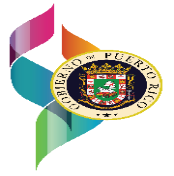 Gobierno de Puerto RicoDepartamento de HaciendaSan Juan, Puerto RicoÁrea de Recursos Humanos y Asuntos LaboralesSOLICITUD DE EXAMENGobierno de Puerto RicoDepartamento de HaciendaSan Juan, Puerto RicoÁrea de Recursos Humanos y Asuntos LaboralesSOLICITUD DE EXAMENGobierno de Puerto RicoDepartamento de HaciendaSan Juan, Puerto RicoÁrea de Recursos Humanos y Asuntos LaboralesSOLICITUD DE EXAMENGobierno de Puerto RicoDepartamento de HaciendaSan Juan, Puerto RicoÁrea de Recursos Humanos y Asuntos LaboralesSOLICITUD DE EXAMENGobierno de Puerto RicoDepartamento de HaciendaSan Juan, Puerto RicoÁrea de Recursos Humanos y Asuntos LaboralesSOLICITUD DE EXAMENGobierno de Puerto RicoDepartamento de HaciendaSan Juan, Puerto RicoÁrea de Recursos Humanos y Asuntos LaboralesSOLICITUD DE EXAMENGobierno de Puerto RicoDepartamento de HaciendaSan Juan, Puerto RicoÁrea de Recursos Humanos y Asuntos LaboralesSOLICITUD DE EXAMENGobierno de Puerto RicoDepartamento de HaciendaSan Juan, Puerto RicoÁrea de Recursos Humanos y Asuntos LaboralesSOLICITUD DE EXAMENGobierno de Puerto RicoDepartamento de HaciendaSan Juan, Puerto RicoÁrea de Recursos Humanos y Asuntos LaboralesSOLICITUD DE EXAMENGobierno de Puerto RicoDepartamento de HaciendaSan Juan, Puerto RicoÁrea de Recursos Humanos y Asuntos LaboralesSOLICITUD DE EXAMENGobierno de Puerto RicoDepartamento de HaciendaSan Juan, Puerto RicoÁrea de Recursos Humanos y Asuntos LaboralesSOLICITUD DE EXAMENGobierno de Puerto RicoDepartamento de HaciendaSan Juan, Puerto RicoÁrea de Recursos Humanos y Asuntos LaboralesSOLICITUD DE EXAMENGobierno de Puerto RicoDepartamento de HaciendaSan Juan, Puerto RicoÁrea de Recursos Humanos y Asuntos LaboralesSOLICITUD DE EXAMENSELLO O PONCHE DE RECIBOSELLO O PONCHE DE RECIBOSELLO O PONCHE DE RECIBOSELLO O PONCHE DE RECIBOSELLO O PONCHE DE RECIBOSELLO O PONCHE DE RECIBOSELLO O PONCHE DE RECIBOSELLO O PONCHE DE RECIBOGobierno de Puerto RicoDepartamento de HaciendaSan Juan, Puerto RicoÁrea de Recursos Humanos y Asuntos LaboralesSOLICITUD DE EXAMENGobierno de Puerto RicoDepartamento de HaciendaSan Juan, Puerto RicoÁrea de Recursos Humanos y Asuntos LaboralesSOLICITUD DE EXAMENGobierno de Puerto RicoDepartamento de HaciendaSan Juan, Puerto RicoÁrea de Recursos Humanos y Asuntos LaboralesSOLICITUD DE EXAMENGobierno de Puerto RicoDepartamento de HaciendaSan Juan, Puerto RicoÁrea de Recursos Humanos y Asuntos LaboralesSOLICITUD DE EXAMENGobierno de Puerto RicoDepartamento de HaciendaSan Juan, Puerto RicoÁrea de Recursos Humanos y Asuntos LaboralesSOLICITUD DE EXAMENGobierno de Puerto RicoDepartamento de HaciendaSan Juan, Puerto RicoÁrea de Recursos Humanos y Asuntos LaboralesSOLICITUD DE EXAMENGobierno de Puerto RicoDepartamento de HaciendaSan Juan, Puerto RicoÁrea de Recursos Humanos y Asuntos LaboralesSOLICITUD DE EXAMENGobierno de Puerto RicoDepartamento de HaciendaSan Juan, Puerto RicoÁrea de Recursos Humanos y Asuntos LaboralesSOLICITUD DE EXAMENGobierno de Puerto RicoDepartamento de HaciendaSan Juan, Puerto RicoÁrea de Recursos Humanos y Asuntos LaboralesSOLICITUD DE EXAMENGobierno de Puerto RicoDepartamento de HaciendaSan Juan, Puerto RicoÁrea de Recursos Humanos y Asuntos LaboralesSOLICITUD DE EXAMENGobierno de Puerto RicoDepartamento de HaciendaSan Juan, Puerto RicoÁrea de Recursos Humanos y Asuntos LaboralesSOLICITUD DE EXAMENGobierno de Puerto RicoDepartamento de HaciendaSan Juan, Puerto RicoÁrea de Recursos Humanos y Asuntos LaboralesSOLICITUD DE EXAMENGobierno de Puerto RicoDepartamento de HaciendaSan Juan, Puerto RicoÁrea de Recursos Humanos y Asuntos LaboralesSOLICITUD DE EXAMENNO ESCRIBA EN ESTE ESPACIO Aceptada     Denegada      DevueltaFecha: _____________   Analista: ______________Razón (Devuelta): __________________________________________________________________________________NO ESCRIBA EN ESTE ESPACIO Aceptada     Denegada      DevueltaFecha: _____________   Analista: ______________Razón (Devuelta): __________________________________________________________________________________NO ESCRIBA EN ESTE ESPACIO Aceptada     Denegada      DevueltaFecha: _____________   Analista: ______________Razón (Devuelta): __________________________________________________________________________________NO ESCRIBA EN ESTE ESPACIO Aceptada     Denegada      DevueltaFecha: _____________   Analista: ______________Razón (Devuelta): __________________________________________________________________________________NO ESCRIBA EN ESTE ESPACIO Aceptada     Denegada      DevueltaFecha: _____________   Analista: ______________Razón (Devuelta): __________________________________________________________________________________NO ESCRIBA EN ESTE ESPACIO Aceptada     Denegada      DevueltaFecha: _____________   Analista: ______________Razón (Devuelta): __________________________________________________________________________________NO ESCRIBA EN ESTE ESPACIO Aceptada     Denegada      DevueltaFecha: _____________   Analista: ______________Razón (Devuelta): __________________________________________________________________________________NO ESCRIBA EN ESTE ESPACIO Aceptada     Denegada      DevueltaFecha: _____________   Analista: ______________Razón (Devuelta): __________________________________________________________________________________Al evaluar su solicitud se tomará en consideración: los requisitos de la clase, la experiencia, preparación adicional y los cursos o adiestramientos que ha tomado y que estén relacionados al puesto para el cual solicita el examen. Patrono con igualdad de oportunidad en el empleo.El Departamento de Hacienda no discrimina por razones de género, raza, color, religión, afiliación política, sexo, nacionalidad, edad, estado civil, veterano, afiliación sindical, impedimento físico o mental u otra condición protegida por ley.Al evaluar su solicitud se tomará en consideración: los requisitos de la clase, la experiencia, preparación adicional y los cursos o adiestramientos que ha tomado y que estén relacionados al puesto para el cual solicita el examen. Patrono con igualdad de oportunidad en el empleo.El Departamento de Hacienda no discrimina por razones de género, raza, color, religión, afiliación política, sexo, nacionalidad, edad, estado civil, veterano, afiliación sindical, impedimento físico o mental u otra condición protegida por ley.Al evaluar su solicitud se tomará en consideración: los requisitos de la clase, la experiencia, preparación adicional y los cursos o adiestramientos que ha tomado y que estén relacionados al puesto para el cual solicita el examen. Patrono con igualdad de oportunidad en el empleo.El Departamento de Hacienda no discrimina por razones de género, raza, color, religión, afiliación política, sexo, nacionalidad, edad, estado civil, veterano, afiliación sindical, impedimento físico o mental u otra condición protegida por ley.Al evaluar su solicitud se tomará en consideración: los requisitos de la clase, la experiencia, preparación adicional y los cursos o adiestramientos que ha tomado y que estén relacionados al puesto para el cual solicita el examen. Patrono con igualdad de oportunidad en el empleo.El Departamento de Hacienda no discrimina por razones de género, raza, color, religión, afiliación política, sexo, nacionalidad, edad, estado civil, veterano, afiliación sindical, impedimento físico o mental u otra condición protegida por ley.Al evaluar su solicitud se tomará en consideración: los requisitos de la clase, la experiencia, preparación adicional y los cursos o adiestramientos que ha tomado y que estén relacionados al puesto para el cual solicita el examen. Patrono con igualdad de oportunidad en el empleo.El Departamento de Hacienda no discrimina por razones de género, raza, color, religión, afiliación política, sexo, nacionalidad, edad, estado civil, veterano, afiliación sindical, impedimento físico o mental u otra condición protegida por ley.Al evaluar su solicitud se tomará en consideración: los requisitos de la clase, la experiencia, preparación adicional y los cursos o adiestramientos que ha tomado y que estén relacionados al puesto para el cual solicita el examen. Patrono con igualdad de oportunidad en el empleo.El Departamento de Hacienda no discrimina por razones de género, raza, color, religión, afiliación política, sexo, nacionalidad, edad, estado civil, veterano, afiliación sindical, impedimento físico o mental u otra condición protegida por ley.Al evaluar su solicitud se tomará en consideración: los requisitos de la clase, la experiencia, preparación adicional y los cursos o adiestramientos que ha tomado y que estén relacionados al puesto para el cual solicita el examen. Patrono con igualdad de oportunidad en el empleo.El Departamento de Hacienda no discrimina por razones de género, raza, color, religión, afiliación política, sexo, nacionalidad, edad, estado civil, veterano, afiliación sindical, impedimento físico o mental u otra condición protegida por ley.Al evaluar su solicitud se tomará en consideración: los requisitos de la clase, la experiencia, preparación adicional y los cursos o adiestramientos que ha tomado y que estén relacionados al puesto para el cual solicita el examen. Patrono con igualdad de oportunidad en el empleo.El Departamento de Hacienda no discrimina por razones de género, raza, color, religión, afiliación política, sexo, nacionalidad, edad, estado civil, veterano, afiliación sindical, impedimento físico o mental u otra condición protegida por ley.Al evaluar su solicitud se tomará en consideración: los requisitos de la clase, la experiencia, preparación adicional y los cursos o adiestramientos que ha tomado y que estén relacionados al puesto para el cual solicita el examen. Patrono con igualdad de oportunidad en el empleo.El Departamento de Hacienda no discrimina por razones de género, raza, color, religión, afiliación política, sexo, nacionalidad, edad, estado civil, veterano, afiliación sindical, impedimento físico o mental u otra condición protegida por ley.Al evaluar su solicitud se tomará en consideración: los requisitos de la clase, la experiencia, preparación adicional y los cursos o adiestramientos que ha tomado y que estén relacionados al puesto para el cual solicita el examen. Patrono con igualdad de oportunidad en el empleo.El Departamento de Hacienda no discrimina por razones de género, raza, color, religión, afiliación política, sexo, nacionalidad, edad, estado civil, veterano, afiliación sindical, impedimento físico o mental u otra condición protegida por ley.Al evaluar su solicitud se tomará en consideración: los requisitos de la clase, la experiencia, preparación adicional y los cursos o adiestramientos que ha tomado y que estén relacionados al puesto para el cual solicita el examen. Patrono con igualdad de oportunidad en el empleo.El Departamento de Hacienda no discrimina por razones de género, raza, color, religión, afiliación política, sexo, nacionalidad, edad, estado civil, veterano, afiliación sindical, impedimento físico o mental u otra condición protegida por ley.Al evaluar su solicitud se tomará en consideración: los requisitos de la clase, la experiencia, preparación adicional y los cursos o adiestramientos que ha tomado y que estén relacionados al puesto para el cual solicita el examen. Patrono con igualdad de oportunidad en el empleo.El Departamento de Hacienda no discrimina por razones de género, raza, color, religión, afiliación política, sexo, nacionalidad, edad, estado civil, veterano, afiliación sindical, impedimento físico o mental u otra condición protegida por ley.Al evaluar su solicitud se tomará en consideración: los requisitos de la clase, la experiencia, preparación adicional y los cursos o adiestramientos que ha tomado y que estén relacionados al puesto para el cual solicita el examen. Patrono con igualdad de oportunidad en el empleo.El Departamento de Hacienda no discrimina por razones de género, raza, color, religión, afiliación política, sexo, nacionalidad, edad, estado civil, veterano, afiliación sindical, impedimento físico o mental u otra condición protegida por ley.Al evaluar su solicitud se tomará en consideración: los requisitos de la clase, la experiencia, preparación adicional y los cursos o adiestramientos que ha tomado y que estén relacionados al puesto para el cual solicita el examen. Patrono con igualdad de oportunidad en el empleo.El Departamento de Hacienda no discrimina por razones de género, raza, color, religión, afiliación política, sexo, nacionalidad, edad, estado civil, veterano, afiliación sindical, impedimento físico o mental u otra condición protegida por ley.NO ESCRIBA EN ESTE ESPACIO Aceptada     Denegada      DevueltaFecha: _____________   Analista: ______________Razón (Devuelta): __________________________________________________________________________________NO ESCRIBA EN ESTE ESPACIO Aceptada     Denegada      DevueltaFecha: _____________   Analista: ______________Razón (Devuelta): __________________________________________________________________________________NO ESCRIBA EN ESTE ESPACIO Aceptada     Denegada      DevueltaFecha: _____________   Analista: ______________Razón (Devuelta): __________________________________________________________________________________NO ESCRIBA EN ESTE ESPACIO Aceptada     Denegada      DevueltaFecha: _____________   Analista: ______________Razón (Devuelta): __________________________________________________________________________________NO ESCRIBA EN ESTE ESPACIO Aceptada     Denegada      DevueltaFecha: _____________   Analista: ______________Razón (Devuelta): __________________________________________________________________________________NO ESCRIBA EN ESTE ESPACIO Aceptada     Denegada      DevueltaFecha: _____________   Analista: ______________Razón (Devuelta): __________________________________________________________________________________NO ESCRIBA EN ESTE ESPACIO Aceptada     Denegada      DevueltaFecha: _____________   Analista: ______________Razón (Devuelta): __________________________________________________________________________________NO ESCRIBA EN ESTE ESPACIO Aceptada     Denegada      DevueltaFecha: _____________   Analista: ______________Razón (Devuelta): __________________________________________________________________________________INSTRUCCIONES:INSTRUCCIONES:INSTRUCCIONES:INSTRUCCIONES:INSTRUCCIONES:INSTRUCCIONES:INSTRUCCIONES:INSTRUCCIONES:INSTRUCCIONES:INSTRUCCIONES:INSTRUCCIONES:INSTRUCCIONES:INSTRUCCIONES:INSTRUCCIONES:INSTRUCCIONES:INSTRUCCIONES:INSTRUCCIONES:INSTRUCCIONES:INSTRUCCIONES:INSTRUCCIONES:INSTRUCCIONES:INSTRUCCIONES:Escriba en letra de molde Complete la solicitud en todas sus partesIndique claramente el Título del Examen que solicitaLlene una solicitud por cada examen que interesa tomarIncluya sólo fotocopias de su evidenciaSi posee experiencia en otra agencia del servicio público, favor de incluir la hoja de deberes de cada puesto y las fechas exactas en que ocupó cada puesto (comienzo y terminación).Escriba en letra de molde Complete la solicitud en todas sus partesIndique claramente el Título del Examen que solicitaLlene una solicitud por cada examen que interesa tomarIncluya sólo fotocopias de su evidenciaSi posee experiencia en otra agencia del servicio público, favor de incluir la hoja de deberes de cada puesto y las fechas exactas en que ocupó cada puesto (comienzo y terminación).Escriba en letra de molde Complete la solicitud en todas sus partesIndique claramente el Título del Examen que solicitaLlene una solicitud por cada examen que interesa tomarIncluya sólo fotocopias de su evidenciaSi posee experiencia en otra agencia del servicio público, favor de incluir la hoja de deberes de cada puesto y las fechas exactas en que ocupó cada puesto (comienzo y terminación).Escriba en letra de molde Complete la solicitud en todas sus partesIndique claramente el Título del Examen que solicitaLlene una solicitud por cada examen que interesa tomarIncluya sólo fotocopias de su evidenciaSi posee experiencia en otra agencia del servicio público, favor de incluir la hoja de deberes de cada puesto y las fechas exactas en que ocupó cada puesto (comienzo y terminación).Escriba en letra de molde Complete la solicitud en todas sus partesIndique claramente el Título del Examen que solicitaLlene una solicitud por cada examen que interesa tomarIncluya sólo fotocopias de su evidenciaSi posee experiencia en otra agencia del servicio público, favor de incluir la hoja de deberes de cada puesto y las fechas exactas en que ocupó cada puesto (comienzo y terminación).Escriba en letra de molde Complete la solicitud en todas sus partesIndique claramente el Título del Examen que solicitaLlene una solicitud por cada examen que interesa tomarIncluya sólo fotocopias de su evidenciaSi posee experiencia en otra agencia del servicio público, favor de incluir la hoja de deberes de cada puesto y las fechas exactas en que ocupó cada puesto (comienzo y terminación).Escriba en letra de molde Complete la solicitud en todas sus partesIndique claramente el Título del Examen que solicitaLlene una solicitud por cada examen que interesa tomarIncluya sólo fotocopias de su evidenciaSi posee experiencia en otra agencia del servicio público, favor de incluir la hoja de deberes de cada puesto y las fechas exactas en que ocupó cada puesto (comienzo y terminación).Escriba en letra de molde Complete la solicitud en todas sus partesIndique claramente el Título del Examen que solicitaLlene una solicitud por cada examen que interesa tomarIncluya sólo fotocopias de su evidenciaSi posee experiencia en otra agencia del servicio público, favor de incluir la hoja de deberes de cada puesto y las fechas exactas en que ocupó cada puesto (comienzo y terminación).Escriba en letra de molde Complete la solicitud en todas sus partesIndique claramente el Título del Examen que solicitaLlene una solicitud por cada examen que interesa tomarIncluya sólo fotocopias de su evidenciaSi posee experiencia en otra agencia del servicio público, favor de incluir la hoja de deberes de cada puesto y las fechas exactas en que ocupó cada puesto (comienzo y terminación).Los candidatos que indiquen tener experiencia en empresas privadas, excluidas de las disposiciones de la Ley para la Administración de los Recursos Humanos del Servicio Público, deberán acompañar con su solicitud de examen, una certificación de la Agencia o Empresa donde haya prestado sus servicios. Esta debe incluir lo siguiente:Puestos ocupadosSueldoFechas exactas en que ocupó cada puesto                     (entiéndase, fechas de comienzo y terminación)Descripción detallada de deberes y naturaleza de trabajoLos candidatos que indiquen tener experiencia en empresas privadas, excluidas de las disposiciones de la Ley para la Administración de los Recursos Humanos del Servicio Público, deberán acompañar con su solicitud de examen, una certificación de la Agencia o Empresa donde haya prestado sus servicios. Esta debe incluir lo siguiente:Puestos ocupadosSueldoFechas exactas en que ocupó cada puesto                     (entiéndase, fechas de comienzo y terminación)Descripción detallada de deberes y naturaleza de trabajoLos candidatos que indiquen tener experiencia en empresas privadas, excluidas de las disposiciones de la Ley para la Administración de los Recursos Humanos del Servicio Público, deberán acompañar con su solicitud de examen, una certificación de la Agencia o Empresa donde haya prestado sus servicios. Esta debe incluir lo siguiente:Puestos ocupadosSueldoFechas exactas en que ocupó cada puesto                     (entiéndase, fechas de comienzo y terminación)Descripción detallada de deberes y naturaleza de trabajoLos candidatos que indiquen tener experiencia en empresas privadas, excluidas de las disposiciones de la Ley para la Administración de los Recursos Humanos del Servicio Público, deberán acompañar con su solicitud de examen, una certificación de la Agencia o Empresa donde haya prestado sus servicios. Esta debe incluir lo siguiente:Puestos ocupadosSueldoFechas exactas en que ocupó cada puesto                     (entiéndase, fechas de comienzo y terminación)Descripción detallada de deberes y naturaleza de trabajoLos candidatos que indiquen tener experiencia en empresas privadas, excluidas de las disposiciones de la Ley para la Administración de los Recursos Humanos del Servicio Público, deberán acompañar con su solicitud de examen, una certificación de la Agencia o Empresa donde haya prestado sus servicios. Esta debe incluir lo siguiente:Puestos ocupadosSueldoFechas exactas en que ocupó cada puesto                     (entiéndase, fechas de comienzo y terminación)Descripción detallada de deberes y naturaleza de trabajoLos candidatos que indiquen tener experiencia en empresas privadas, excluidas de las disposiciones de la Ley para la Administración de los Recursos Humanos del Servicio Público, deberán acompañar con su solicitud de examen, una certificación de la Agencia o Empresa donde haya prestado sus servicios. Esta debe incluir lo siguiente:Puestos ocupadosSueldoFechas exactas en que ocupó cada puesto                     (entiéndase, fechas de comienzo y terminación)Descripción detallada de deberes y naturaleza de trabajoLos candidatos que indiquen tener experiencia en empresas privadas, excluidas de las disposiciones de la Ley para la Administración de los Recursos Humanos del Servicio Público, deberán acompañar con su solicitud de examen, una certificación de la Agencia o Empresa donde haya prestado sus servicios. Esta debe incluir lo siguiente:Puestos ocupadosSueldoFechas exactas en que ocupó cada puesto                     (entiéndase, fechas de comienzo y terminación)Descripción detallada de deberes y naturaleza de trabajoLos candidatos que indiquen tener experiencia en empresas privadas, excluidas de las disposiciones de la Ley para la Administración de los Recursos Humanos del Servicio Público, deberán acompañar con su solicitud de examen, una certificación de la Agencia o Empresa donde haya prestado sus servicios. Esta debe incluir lo siguiente:Puestos ocupadosSueldoFechas exactas en que ocupó cada puesto                     (entiéndase, fechas de comienzo y terminación)Descripción detallada de deberes y naturaleza de trabajoLos candidatos que indiquen tener experiencia en empresas privadas, excluidas de las disposiciones de la Ley para la Administración de los Recursos Humanos del Servicio Público, deberán acompañar con su solicitud de examen, una certificación de la Agencia o Empresa donde haya prestado sus servicios. Esta debe incluir lo siguiente:Puestos ocupadosSueldoFechas exactas en que ocupó cada puesto                     (entiéndase, fechas de comienzo y terminación)Descripción detallada de deberes y naturaleza de trabajoLos candidatos que indiquen tener experiencia en empresas privadas, excluidas de las disposiciones de la Ley para la Administración de los Recursos Humanos del Servicio Público, deberán acompañar con su solicitud de examen, una certificación de la Agencia o Empresa donde haya prestado sus servicios. Esta debe incluir lo siguiente:Puestos ocupadosSueldoFechas exactas en que ocupó cada puesto                     (entiéndase, fechas de comienzo y terminación)Descripción detallada de deberes y naturaleza de trabajoLos candidatos que indiquen tener experiencia en empresas privadas, excluidas de las disposiciones de la Ley para la Administración de los Recursos Humanos del Servicio Público, deberán acompañar con su solicitud de examen, una certificación de la Agencia o Empresa donde haya prestado sus servicios. Esta debe incluir lo siguiente:Puestos ocupadosSueldoFechas exactas en que ocupó cada puesto                     (entiéndase, fechas de comienzo y terminación)Descripción detallada de deberes y naturaleza de trabajoLos candidatos que indiquen tener experiencia en empresas privadas, excluidas de las disposiciones de la Ley para la Administración de los Recursos Humanos del Servicio Público, deberán acompañar con su solicitud de examen, una certificación de la Agencia o Empresa donde haya prestado sus servicios. Esta debe incluir lo siguiente:Puestos ocupadosSueldoFechas exactas en que ocupó cada puesto                     (entiéndase, fechas de comienzo y terminación)Descripción detallada de deberes y naturaleza de trabajoLos candidatos que indiquen tener experiencia en empresas privadas, excluidas de las disposiciones de la Ley para la Administración de los Recursos Humanos del Servicio Público, deberán acompañar con su solicitud de examen, una certificación de la Agencia o Empresa donde haya prestado sus servicios. Esta debe incluir lo siguiente:Puestos ocupadosSueldoFechas exactas en que ocupó cada puesto                     (entiéndase, fechas de comienzo y terminación)Descripción detallada de deberes y naturaleza de trabajoINFORMACIÓN CONVOCATORIAINFORMACIÓN CONVOCATORIAINFORMACIÓN CONVOCATORIAINFORMACIÓN CONVOCATORIAINFORMACIÓN CONVOCATORIAINFORMACIÓN CONVOCATORIAINFORMACIÓN CONVOCATORIAINFORMACIÓN CONVOCATORIAINFORMACIÓN CONVOCATORIAINFORMACIÓN CONVOCATORIAINFORMACIÓN CONVOCATORIAINFORMACIÓN CONVOCATORIAINFORMACIÓN CONVOCATORIAINFORMACIÓN CONVOCATORIAINFORMACIÓN CONVOCATORIAINFORMACIÓN CONVOCATORIAINFORMACIÓN CONVOCATORIAINFORMACIÓN CONVOCATORIAINFORMACIÓN CONVOCATORIAINFORMACIÓN CONVOCATORIAINFORMACIÓN CONVOCATORIAINFORMACIÓN CONVOCATORIATítulo del examen que solicita según se anuncia en la convocatoriaNúmero de Convocatoria       Título del examen que solicita según se anuncia en la convocatoriaNúmero de Convocatoria       Título del examen que solicita según se anuncia en la convocatoriaNúmero de Convocatoria       Título del examen que solicita según se anuncia en la convocatoriaNúmero de Convocatoria       Título del examen que solicita según se anuncia en la convocatoriaNúmero de Convocatoria       Título del examen que solicita según se anuncia en la convocatoriaNúmero de Convocatoria       Título del examen que solicita según se anuncia en la convocatoriaNúmero de Convocatoria       Título del examen que solicita según se anuncia en la convocatoriaNúmero de Convocatoria       Título del examen que solicita según se anuncia en la convocatoriaNúmero de Convocatoria       Municipios donde aceptaría el empleo:Si no tiene preferencia por trabajar en algún pueblo indique la palabra “cualquiera”. Si desea trabajar en algunos pueblos en particular, indíquelos en orden de preferencia en los espacios provistos.1.                                          2.                                 3.                                          4.                                          5.                                  6.     Municipios donde aceptaría el empleo:Si no tiene preferencia por trabajar en algún pueblo indique la palabra “cualquiera”. Si desea trabajar en algunos pueblos en particular, indíquelos en orden de preferencia en los espacios provistos.1.                                          2.                                 3.                                          4.                                          5.                                  6.     Municipios donde aceptaría el empleo:Si no tiene preferencia por trabajar en algún pueblo indique la palabra “cualquiera”. Si desea trabajar en algunos pueblos en particular, indíquelos en orden de preferencia en los espacios provistos.1.                                          2.                                 3.                                          4.                                          5.                                  6.     Municipios donde aceptaría el empleo:Si no tiene preferencia por trabajar en algún pueblo indique la palabra “cualquiera”. Si desea trabajar en algunos pueblos en particular, indíquelos en orden de preferencia en los espacios provistos.1.                                          2.                                 3.                                          4.                                          5.                                  6.     Municipios donde aceptaría el empleo:Si no tiene preferencia por trabajar en algún pueblo indique la palabra “cualquiera”. Si desea trabajar en algunos pueblos en particular, indíquelos en orden de preferencia en los espacios provistos.1.                                          2.                                 3.                                          4.                                          5.                                  6.     Municipios donde aceptaría el empleo:Si no tiene preferencia por trabajar en algún pueblo indique la palabra “cualquiera”. Si desea trabajar en algunos pueblos en particular, indíquelos en orden de preferencia en los espacios provistos.1.                                          2.                                 3.                                          4.                                          5.                                  6.     Municipios donde aceptaría el empleo:Si no tiene preferencia por trabajar en algún pueblo indique la palabra “cualquiera”. Si desea trabajar en algunos pueblos en particular, indíquelos en orden de preferencia en los espacios provistos.1.                                          2.                                 3.                                          4.                                          5.                                  6.     Municipios donde aceptaría el empleo:Si no tiene preferencia por trabajar en algún pueblo indique la palabra “cualquiera”. Si desea trabajar en algunos pueblos en particular, indíquelos en orden de preferencia en los espacios provistos.1.                                          2.                                 3.                                          4.                                          5.                                  6.     Municipios donde aceptaría el empleo:Si no tiene preferencia por trabajar en algún pueblo indique la palabra “cualquiera”. Si desea trabajar en algunos pueblos en particular, indíquelos en orden de preferencia en los espacios provistos.1.                                          2.                                 3.                                          4.                                          5.                                  6.     Municipios donde aceptaría el empleo:Si no tiene preferencia por trabajar en algún pueblo indique la palabra “cualquiera”. Si desea trabajar en algunos pueblos en particular, indíquelos en orden de preferencia en los espacios provistos.1.                                          2.                                 3.                                          4.                                          5.                                  6.     Municipios donde aceptaría el empleo:Si no tiene preferencia por trabajar en algún pueblo indique la palabra “cualquiera”. Si desea trabajar en algunos pueblos en particular, indíquelos en orden de preferencia en los espacios provistos.1.                                          2.                                 3.                                          4.                                          5.                                  6.     Municipios donde aceptaría el empleo:Si no tiene preferencia por trabajar en algún pueblo indique la palabra “cualquiera”. Si desea trabajar en algunos pueblos en particular, indíquelos en orden de preferencia en los espacios provistos.1.                                          2.                                 3.                                          4.                                          5.                                  6.     Municipios donde aceptaría el empleo:Si no tiene preferencia por trabajar en algún pueblo indique la palabra “cualquiera”. Si desea trabajar en algunos pueblos en particular, indíquelos en orden de preferencia en los espacios provistos.1.                                          2.                                 3.                                          4.                                          5.                                  6.     ¿Ha tomado este examen anteriormente?     Sí            No               Fecha      ¿Ha tomado este examen anteriormente?     Sí            No               Fecha      ¿Ha tomado este examen anteriormente?     Sí            No               Fecha      ¿Ha tomado este examen anteriormente?     Sí            No               Fecha      ¿Ha tomado este examen anteriormente?     Sí            No               Fecha      ¿Ha tomado este examen anteriormente?     Sí            No               Fecha      ¿Ha tomado este examen anteriormente?     Sí            No               Fecha      ¿Ha tomado este examen anteriormente?     Sí            No               Fecha      ¿Ha tomado este examen anteriormente?     Sí            No               Fecha      Algunos aspirantes requieren les permitan tomar nuestros exámenes en igualdad de condiciones con otros candidatos. Para superar la desventaja, se les puede ofrecer la prueba bajo otras circunstancias. Indique si tiene alguna de las siguientes condiciones:       □ No Vidente     □ No Auditivo     □ Utiliza silla de ruedas      □ Otro:  _____________Algunos aspirantes requieren les permitan tomar nuestros exámenes en igualdad de condiciones con otros candidatos. Para superar la desventaja, se les puede ofrecer la prueba bajo otras circunstancias. Indique si tiene alguna de las siguientes condiciones:       □ No Vidente     □ No Auditivo     □ Utiliza silla de ruedas      □ Otro:  _____________Algunos aspirantes requieren les permitan tomar nuestros exámenes en igualdad de condiciones con otros candidatos. Para superar la desventaja, se les puede ofrecer la prueba bajo otras circunstancias. Indique si tiene alguna de las siguientes condiciones:       □ No Vidente     □ No Auditivo     □ Utiliza silla de ruedas      □ Otro:  _____________Algunos aspirantes requieren les permitan tomar nuestros exámenes en igualdad de condiciones con otros candidatos. Para superar la desventaja, se les puede ofrecer la prueba bajo otras circunstancias. Indique si tiene alguna de las siguientes condiciones:       □ No Vidente     □ No Auditivo     □ Utiliza silla de ruedas      □ Otro:  _____________Algunos aspirantes requieren les permitan tomar nuestros exámenes en igualdad de condiciones con otros candidatos. Para superar la desventaja, se les puede ofrecer la prueba bajo otras circunstancias. Indique si tiene alguna de las siguientes condiciones:       □ No Vidente     □ No Auditivo     □ Utiliza silla de ruedas      □ Otro:  _____________Algunos aspirantes requieren les permitan tomar nuestros exámenes en igualdad de condiciones con otros candidatos. Para superar la desventaja, se les puede ofrecer la prueba bajo otras circunstancias. Indique si tiene alguna de las siguientes condiciones:       □ No Vidente     □ No Auditivo     □ Utiliza silla de ruedas      □ Otro:  _____________Algunos aspirantes requieren les permitan tomar nuestros exámenes en igualdad de condiciones con otros candidatos. Para superar la desventaja, se les puede ofrecer la prueba bajo otras circunstancias. Indique si tiene alguna de las siguientes condiciones:       □ No Vidente     □ No Auditivo     □ Utiliza silla de ruedas      □ Otro:  _____________Algunos aspirantes requieren les permitan tomar nuestros exámenes en igualdad de condiciones con otros candidatos. Para superar la desventaja, se les puede ofrecer la prueba bajo otras circunstancias. Indique si tiene alguna de las siguientes condiciones:       □ No Vidente     □ No Auditivo     □ Utiliza silla de ruedas      □ Otro:  _____________Algunos aspirantes requieren les permitan tomar nuestros exámenes en igualdad de condiciones con otros candidatos. Para superar la desventaja, se les puede ofrecer la prueba bajo otras circunstancias. Indique si tiene alguna de las siguientes condiciones:       □ No Vidente     □ No Auditivo     □ Utiliza silla de ruedas      □ Otro:  _____________Algunos aspirantes requieren les permitan tomar nuestros exámenes en igualdad de condiciones con otros candidatos. Para superar la desventaja, se les puede ofrecer la prueba bajo otras circunstancias. Indique si tiene alguna de las siguientes condiciones:       □ No Vidente     □ No Auditivo     □ Utiliza silla de ruedas      □ Otro:  _____________Algunos aspirantes requieren les permitan tomar nuestros exámenes en igualdad de condiciones con otros candidatos. Para superar la desventaja, se les puede ofrecer la prueba bajo otras circunstancias. Indique si tiene alguna de las siguientes condiciones:       □ No Vidente     □ No Auditivo     □ Utiliza silla de ruedas      □ Otro:  _____________Algunos aspirantes requieren les permitan tomar nuestros exámenes en igualdad de condiciones con otros candidatos. Para superar la desventaja, se les puede ofrecer la prueba bajo otras circunstancias. Indique si tiene alguna de las siguientes condiciones:       □ No Vidente     □ No Auditivo     □ Utiliza silla de ruedas      □ Otro:  _____________Algunos aspirantes requieren les permitan tomar nuestros exámenes en igualdad de condiciones con otros candidatos. Para superar la desventaja, se les puede ofrecer la prueba bajo otras circunstancias. Indique si tiene alguna de las siguientes condiciones:       □ No Vidente     □ No Auditivo     □ Utiliza silla de ruedas      □ Otro:  _____________¿Está dispuesto a viajar a todos los municipios de P.R.?   Sí            No¿Está dispuesto a viajar a todos los municipios de P.R.?   Sí            No¿Está dispuesto a viajar a todos los municipios de P.R.?   Sí            No¿Está dispuesto a viajar a todos los municipios de P.R.?   Sí            No¿Está dispuesto a viajar a todos los municipios de P.R.?   Sí            No¿Está dispuesto a viajar a todos los municipios de P.R.?   Sí            No¿Está dispuesto a viajar a todos los municipios de P.R.?   Sí            No¿Está dispuesto a viajar a todos los municipios de P.R.?   Sí            No¿Está dispuesto a viajar a todos los municipios de P.R.?   Sí            No¿Es empleado del Departamento de Hacienda actualmente?   (Regular, Transitorio, Confianza o Irregular)                   Sí                No¿Es empleado del Departamento de Hacienda actualmente?   (Regular, Transitorio, Confianza o Irregular)                   Sí                No¿Es empleado del Departamento de Hacienda actualmente?   (Regular, Transitorio, Confianza o Irregular)                   Sí                No¿Es empleado del Departamento de Hacienda actualmente?   (Regular, Transitorio, Confianza o Irregular)                   Sí                No¿Es empleado del Departamento de Hacienda actualmente?   (Regular, Transitorio, Confianza o Irregular)                   Sí                No¿Es empleado del Departamento de Hacienda actualmente?   (Regular, Transitorio, Confianza o Irregular)                   Sí                No¿Es empleado del Departamento de Hacienda actualmente?   (Regular, Transitorio, Confianza o Irregular)                   Sí                No¿Es empleado del Departamento de Hacienda actualmente?   (Regular, Transitorio, Confianza o Irregular)                   Sí                No¿Es empleado del Departamento de Hacienda actualmente?   (Regular, Transitorio, Confianza o Irregular)                   Sí                No¿Es empleado del Departamento de Hacienda actualmente?   (Regular, Transitorio, Confianza o Irregular)                   Sí                No¿Es empleado del Departamento de Hacienda actualmente?   (Regular, Transitorio, Confianza o Irregular)                   Sí                No¿Es empleado del Departamento de Hacienda actualmente?   (Regular, Transitorio, Confianza o Irregular)                   Sí                No¿Es empleado del Departamento de Hacienda actualmente?   (Regular, Transitorio, Confianza o Irregular)                   Sí                NoINFORMACIÓN PERSONAL SOLICITANTEINFORMACIÓN PERSONAL SOLICITANTEINFORMACIÓN PERSONAL SOLICITANTEINFORMACIÓN PERSONAL SOLICITANTEINFORMACIÓN PERSONAL SOLICITANTEINFORMACIÓN PERSONAL SOLICITANTEINFORMACIÓN PERSONAL SOLICITANTEINFORMACIÓN PERSONAL SOLICITANTEINFORMACIÓN PERSONAL SOLICITANTEINFORMACIÓN PERSONAL SOLICITANTEINFORMACIÓN PERSONAL SOLICITANTEINFORMACIÓN PERSONAL SOLICITANTEINFORMACIÓN PERSONAL SOLICITANTEINFORMACIÓN PERSONAL SOLICITANTEINFORMACIÓN PERSONAL SOLICITANTEINFORMACIÓN PERSONAL SOLICITANTEINFORMACIÓN PERSONAL SOLICITANTEINFORMACIÓN PERSONAL SOLICITANTEINFORMACIÓN PERSONAL SOLICITANTEINFORMACIÓN PERSONAL SOLICITANTEINFORMACIÓN PERSONAL SOLICITANTEINFORMACIÓN PERSONAL SOLICITANTENombre y Apellidos del Solicitante:Nombre y Apellidos del Solicitante:Nombre y Apellidos del Solicitante:Nombre y Apellidos del Solicitante:Nombre y Apellidos del Solicitante:Nombre y Apellidos del Solicitante:Nombre y Apellidos del Solicitante:Nombre y Apellidos del Solicitante:Nombre y Apellidos del Solicitante:Últimos dígitos Seguro Social xxx-xx-      Últimos dígitos Seguro Social xxx-xx-      Últimos dígitos Seguro Social xxx-xx-      Últimos dígitos Seguro Social xxx-xx-      Últimos dígitos Seguro Social xxx-xx-      Últimos dígitos Seguro Social xxx-xx-      Últimos dígitos Seguro Social xxx-xx-      Últimos dígitos Seguro Social xxx-xx-      Últimos dígitos Seguro Social xxx-xx-      Últimos dígitos Seguro Social xxx-xx-      Últimos dígitos Seguro Social xxx-xx-      Últimos dígitos Seguro Social xxx-xx-      Últimos dígitos Seguro Social xxx-xx-      Dirección Postal:                 ,                        ,                                       Pueblo                           País            Código PostalDirección Postal:                 ,                        ,                                       Pueblo                           País            Código PostalDirección Postal:                 ,                        ,                                       Pueblo                           País            Código PostalDirección Postal:                 ,                        ,                                       Pueblo                           País            Código PostalDirección Postal:                 ,                        ,                                       Pueblo                           País            Código PostalDirección Postal:                 ,                        ,                                       Pueblo                           País            Código PostalDirección Postal:                 ,                        ,                                       Pueblo                           País            Código PostalDirección Postal:                 ,                        ,                                       Pueblo                           País            Código PostalDirección Postal:                 ,                        ,                                       Pueblo                           País            Código PostalTeléfonos:Celular: (     )     -      Trabajo: (     )     -      Teléfonos:Celular: (     )     -      Trabajo: (     )     -      Teléfonos:Celular: (     )     -      Trabajo: (     )     -      Teléfonos:Celular: (     )     -      Trabajo: (     )     -      Teléfonos:Celular: (     )     -      Trabajo: (     )     -      Teléfonos:Celular: (     )     -      Trabajo: (     )     -      Teléfonos:Celular: (     )     -      Trabajo: (     )     -      Teléfonos:Celular: (     )     -      Trabajo: (     )     -      Teléfonos:Celular: (     )     -      Trabajo: (     )     -      Casa: (     )     -      Otro: (     )     -      Casa: (     )     -      Otro: (     )     -      Casa: (     )     -      Otro: (     )     -      Casa: (     )     -      Otro: (     )     -      Correo electrónico:Correo electrónico:Correo electrónico:Correo electrónico:Correo electrónico:Correo electrónico:Correo electrónico:Correo electrónico:Correo electrónico:Género:               Femenino               Masculino*Ofrecer esta información es voluntaria. Será utilizada sólo para propósitos estadísticos.Género:               Femenino               Masculino*Ofrecer esta información es voluntaria. Será utilizada sólo para propósitos estadísticos.Género:               Femenino               Masculino*Ofrecer esta información es voluntaria. Será utilizada sólo para propósitos estadísticos.Género:               Femenino               Masculino*Ofrecer esta información es voluntaria. Será utilizada sólo para propósitos estadísticos.Género:               Femenino               Masculino*Ofrecer esta información es voluntaria. Será utilizada sólo para propósitos estadísticos.Género:               Femenino               Masculino*Ofrecer esta información es voluntaria. Será utilizada sólo para propósitos estadísticos.Género:               Femenino               Masculino*Ofrecer esta información es voluntaria. Será utilizada sólo para propósitos estadísticos.Género:               Femenino               Masculino*Ofrecer esta información es voluntaria. Será utilizada sólo para propósitos estadísticos.Género:               Femenino               Masculino*Ofrecer esta información es voluntaria. Será utilizada sólo para propósitos estadísticos.Género:               Femenino               Masculino*Ofrecer esta información es voluntaria. Será utilizada sólo para propósitos estadísticos.Género:               Femenino               Masculino*Ofrecer esta información es voluntaria. Será utilizada sólo para propósitos estadísticos.Género:               Femenino               Masculino*Ofrecer esta información es voluntaria. Será utilizada sólo para propósitos estadísticos.Género:               Femenino               Masculino*Ofrecer esta información es voluntaria. Será utilizada sólo para propósitos estadísticos.ADJUDICACIÓN DE PREFERENCIA (INCLUIR EVIDENCIA)ADJUDICACIÓN DE PREFERENCIA (INCLUIR EVIDENCIA)ADJUDICACIÓN DE PREFERENCIA (INCLUIR EVIDENCIA)ADJUDICACIÓN DE PREFERENCIA (INCLUIR EVIDENCIA)ADJUDICACIÓN DE PREFERENCIA (INCLUIR EVIDENCIA)ADJUDICACIÓN DE PREFERENCIA (INCLUIR EVIDENCIA)ADJUDICACIÓN DE PREFERENCIA (INCLUIR EVIDENCIA)ADJUDICACIÓN DE PREFERENCIA (INCLUIR EVIDENCIA)ADJUDICACIÓN DE PREFERENCIA (INCLUIR EVIDENCIA)ADJUDICACIÓN DE PREFERENCIA (INCLUIR EVIDENCIA)ADJUDICACIÓN DE PREFERENCIA (INCLUIR EVIDENCIA)ADJUDICACIÓN DE PREFERENCIA (INCLUIR EVIDENCIA)ADJUDICACIÓN DE PREFERENCIA (INCLUIR EVIDENCIA)ADJUDICACIÓN DE PREFERENCIA (INCLUIR EVIDENCIA)ADJUDICACIÓN DE PREFERENCIA (INCLUIR EVIDENCIA)ADJUDICACIÓN DE PREFERENCIA (INCLUIR EVIDENCIA)ADJUDICACIÓN DE PREFERENCIA (INCLUIR EVIDENCIA)ADJUDICACIÓN DE PREFERENCIA (INCLUIR EVIDENCIA)ADJUDICACIÓN DE PREFERENCIA (INCLUIR EVIDENCIA)ADJUDICACIÓN DE PREFERENCIA (INCLUIR EVIDENCIA)ADJUDICACIÓN DE PREFERENCIA (INCLUIR EVIDENCIA)ADJUDICACIÓN DE PREFERENCIA (INCLUIR EVIDENCIA)Usted no está obligado a suministrar la siguiente información; pero tiene derecho hacerlo a los efectos de recibir los beneficios de preferencias establecidas por ley. Su información será mantenida de forma confidencial.Usted no está obligado a suministrar la siguiente información; pero tiene derecho hacerlo a los efectos de recibir los beneficios de preferencias establecidas por ley. Su información será mantenida de forma confidencial.Usted no está obligado a suministrar la siguiente información; pero tiene derecho hacerlo a los efectos de recibir los beneficios de preferencias establecidas por ley. Su información será mantenida de forma confidencial.Usted no está obligado a suministrar la siguiente información; pero tiene derecho hacerlo a los efectos de recibir los beneficios de preferencias establecidas por ley. Su información será mantenida de forma confidencial.Usted no está obligado a suministrar la siguiente información; pero tiene derecho hacerlo a los efectos de recibir los beneficios de preferencias establecidas por ley. Su información será mantenida de forma confidencial.Usted no está obligado a suministrar la siguiente información; pero tiene derecho hacerlo a los efectos de recibir los beneficios de preferencias establecidas por ley. Su información será mantenida de forma confidencial.Usted no está obligado a suministrar la siguiente información; pero tiene derecho hacerlo a los efectos de recibir los beneficios de preferencias establecidas por ley. Su información será mantenida de forma confidencial.Usted no está obligado a suministrar la siguiente información; pero tiene derecho hacerlo a los efectos de recibir los beneficios de preferencias establecidas por ley. Su información será mantenida de forma confidencial.Usted no está obligado a suministrar la siguiente información; pero tiene derecho hacerlo a los efectos de recibir los beneficios de preferencias establecidas por ley. Su información será mantenida de forma confidencial.Usted no está obligado a suministrar la siguiente información; pero tiene derecho hacerlo a los efectos de recibir los beneficios de preferencias establecidas por ley. Su información será mantenida de forma confidencial.Usted no está obligado a suministrar la siguiente información; pero tiene derecho hacerlo a los efectos de recibir los beneficios de preferencias establecidas por ley. Su información será mantenida de forma confidencial.Usted no está obligado a suministrar la siguiente información; pero tiene derecho hacerlo a los efectos de recibir los beneficios de preferencias establecidas por ley. Su información será mantenida de forma confidencial.Usted no está obligado a suministrar la siguiente información; pero tiene derecho hacerlo a los efectos de recibir los beneficios de preferencias establecidas por ley. Su información será mantenida de forma confidencial.Usted no está obligado a suministrar la siguiente información; pero tiene derecho hacerlo a los efectos de recibir los beneficios de preferencias establecidas por ley. Su información será mantenida de forma confidencial.Usted no está obligado a suministrar la siguiente información; pero tiene derecho hacerlo a los efectos de recibir los beneficios de preferencias establecidas por ley. Su información será mantenida de forma confidencial.Usted no está obligado a suministrar la siguiente información; pero tiene derecho hacerlo a los efectos de recibir los beneficios de preferencias establecidas por ley. Su información será mantenida de forma confidencial.Usted no está obligado a suministrar la siguiente información; pero tiene derecho hacerlo a los efectos de recibir los beneficios de preferencias establecidas por ley. Su información será mantenida de forma confidencial.Usted no está obligado a suministrar la siguiente información; pero tiene derecho hacerlo a los efectos de recibir los beneficios de preferencias establecidas por ley. Su información será mantenida de forma confidencial.Usted no está obligado a suministrar la siguiente información; pero tiene derecho hacerlo a los efectos de recibir los beneficios de preferencias establecidas por ley. Su información será mantenida de forma confidencial.Usted no está obligado a suministrar la siguiente información; pero tiene derecho hacerlo a los efectos de recibir los beneficios de preferencias establecidas por ley. Su información será mantenida de forma confidencial.Usted no está obligado a suministrar la siguiente información; pero tiene derecho hacerlo a los efectos de recibir los beneficios de preferencias establecidas por ley. Su información será mantenida de forma confidencial.Usted no está obligado a suministrar la siguiente información; pero tiene derecho hacerlo a los efectos de recibir los beneficios de preferencias establecidas por ley. Su información será mantenida de forma confidencial.Preferencia de Persona con Impedimento:Se otorga el beneficio de cinco (5) puntos sobre la nota de pase a toda persona con impedimentos cualificada. Para solicitar éste, deberá incluir un certificado médico con no más de doce (12) meses de expedición u otra evidencia que acredite la condición.¿Solicita este beneficio?                 Sí         No *No aplica a personas con preferencia de veteranoPreferencia de Persona con Impedimento:Se otorga el beneficio de cinco (5) puntos sobre la nota de pase a toda persona con impedimentos cualificada. Para solicitar éste, deberá incluir un certificado médico con no más de doce (12) meses de expedición u otra evidencia que acredite la condición.¿Solicita este beneficio?                 Sí         No *No aplica a personas con preferencia de veteranoPreferencia de Persona con Impedimento:Se otorga el beneficio de cinco (5) puntos sobre la nota de pase a toda persona con impedimentos cualificada. Para solicitar éste, deberá incluir un certificado médico con no más de doce (12) meses de expedición u otra evidencia que acredite la condición.¿Solicita este beneficio?                 Sí         No *No aplica a personas con preferencia de veteranoPreferencia de Persona con Impedimento:Se otorga el beneficio de cinco (5) puntos sobre la nota de pase a toda persona con impedimentos cualificada. Para solicitar éste, deberá incluir un certificado médico con no más de doce (12) meses de expedición u otra evidencia que acredite la condición.¿Solicita este beneficio?                 Sí         No *No aplica a personas con preferencia de veteranoPreferencia de Persona con Impedimento:Se otorga el beneficio de cinco (5) puntos sobre la nota de pase a toda persona con impedimentos cualificada. Para solicitar éste, deberá incluir un certificado médico con no más de doce (12) meses de expedición u otra evidencia que acredite la condición.¿Solicita este beneficio?                 Sí         No *No aplica a personas con preferencia de veteranoPreferencia de Persona con Impedimento:Se otorga el beneficio de cinco (5) puntos sobre la nota de pase a toda persona con impedimentos cualificada. Para solicitar éste, deberá incluir un certificado médico con no más de doce (12) meses de expedición u otra evidencia que acredite la condición.¿Solicita este beneficio?                 Sí         No *No aplica a personas con preferencia de veteranoPreferencia de Persona con Impedimento:Se otorga el beneficio de cinco (5) puntos sobre la nota de pase a toda persona con impedimentos cualificada. Para solicitar éste, deberá incluir un certificado médico con no más de doce (12) meses de expedición u otra evidencia que acredite la condición.¿Solicita este beneficio?                 Sí         No *No aplica a personas con preferencia de veteranoPreferencia de Persona con Impedimento:Se otorga el beneficio de cinco (5) puntos sobre la nota de pase a toda persona con impedimentos cualificada. Para solicitar éste, deberá incluir un certificado médico con no más de doce (12) meses de expedición u otra evidencia que acredite la condición.¿Solicita este beneficio?                 Sí         No *No aplica a personas con preferencia de veteranoPreferencia de Persona con Impedimento:Se otorga el beneficio de cinco (5) puntos sobre la nota de pase a toda persona con impedimentos cualificada. Para solicitar éste, deberá incluir un certificado médico con no más de doce (12) meses de expedición u otra evidencia que acredite la condición.¿Solicita este beneficio?                 Sí         No *No aplica a personas con preferencia de veteranoPreferencia de Persona con Impedimento:Se otorga el beneficio de cinco (5) puntos sobre la nota de pase a toda persona con impedimentos cualificada. Para solicitar éste, deberá incluir un certificado médico con no más de doce (12) meses de expedición u otra evidencia que acredite la condición.¿Solicita este beneficio?                 Sí         No *No aplica a personas con preferencia de veteranoPreferencia Beneficiario de Asistencia Económica Gubernamental:Se otorgan cinco (5) puntos a los beneficiarios de los programas bajo las disposiciones de la Ley de Reconciliación de Responsabilidad Personal y Oportunidad Laboral (P.R.O.W.R.A.) en Puerto Rico, próximos a cumplir 60 meses de participación en éstos.          Certifico que soy beneficiario de programas de Asistencia             Económica de P.R.O.W.R.A, y estoy próximo a cumplir 60 meses de participación.Preferencia Beneficiario de Asistencia Económica Gubernamental:Se otorgan cinco (5) puntos a los beneficiarios de los programas bajo las disposiciones de la Ley de Reconciliación de Responsabilidad Personal y Oportunidad Laboral (P.R.O.W.R.A.) en Puerto Rico, próximos a cumplir 60 meses de participación en éstos.          Certifico que soy beneficiario de programas de Asistencia             Económica de P.R.O.W.R.A, y estoy próximo a cumplir 60 meses de participación.Preferencia Beneficiario de Asistencia Económica Gubernamental:Se otorgan cinco (5) puntos a los beneficiarios de los programas bajo las disposiciones de la Ley de Reconciliación de Responsabilidad Personal y Oportunidad Laboral (P.R.O.W.R.A.) en Puerto Rico, próximos a cumplir 60 meses de participación en éstos.          Certifico que soy beneficiario de programas de Asistencia             Económica de P.R.O.W.R.A, y estoy próximo a cumplir 60 meses de participación.Preferencia Beneficiario de Asistencia Económica Gubernamental:Se otorgan cinco (5) puntos a los beneficiarios de los programas bajo las disposiciones de la Ley de Reconciliación de Responsabilidad Personal y Oportunidad Laboral (P.R.O.W.R.A.) en Puerto Rico, próximos a cumplir 60 meses de participación en éstos.          Certifico que soy beneficiario de programas de Asistencia             Económica de P.R.O.W.R.A, y estoy próximo a cumplir 60 meses de participación.Preferencia Beneficiario de Asistencia Económica Gubernamental:Se otorgan cinco (5) puntos a los beneficiarios de los programas bajo las disposiciones de la Ley de Reconciliación de Responsabilidad Personal y Oportunidad Laboral (P.R.O.W.R.A.) en Puerto Rico, próximos a cumplir 60 meses de participación en éstos.          Certifico que soy beneficiario de programas de Asistencia             Económica de P.R.O.W.R.A, y estoy próximo a cumplir 60 meses de participación.Preferencia Beneficiario de Asistencia Económica Gubernamental:Se otorgan cinco (5) puntos a los beneficiarios de los programas bajo las disposiciones de la Ley de Reconciliación de Responsabilidad Personal y Oportunidad Laboral (P.R.O.W.R.A.) en Puerto Rico, próximos a cumplir 60 meses de participación en éstos.          Certifico que soy beneficiario de programas de Asistencia             Económica de P.R.O.W.R.A, y estoy próximo a cumplir 60 meses de participación.Preferencia Beneficiario de Asistencia Económica Gubernamental:Se otorgan cinco (5) puntos a los beneficiarios de los programas bajo las disposiciones de la Ley de Reconciliación de Responsabilidad Personal y Oportunidad Laboral (P.R.O.W.R.A.) en Puerto Rico, próximos a cumplir 60 meses de participación en éstos.          Certifico que soy beneficiario de programas de Asistencia             Económica de P.R.O.W.R.A, y estoy próximo a cumplir 60 meses de participación.Preferencia Beneficiario de Asistencia Económica Gubernamental:Se otorgan cinco (5) puntos a los beneficiarios de los programas bajo las disposiciones de la Ley de Reconciliación de Responsabilidad Personal y Oportunidad Laboral (P.R.O.W.R.A.) en Puerto Rico, próximos a cumplir 60 meses de participación en éstos.          Certifico que soy beneficiario de programas de Asistencia             Económica de P.R.O.W.R.A, y estoy próximo a cumplir 60 meses de participación.Preferencia Beneficiario de Asistencia Económica Gubernamental:Se otorgan cinco (5) puntos a los beneficiarios de los programas bajo las disposiciones de la Ley de Reconciliación de Responsabilidad Personal y Oportunidad Laboral (P.R.O.W.R.A.) en Puerto Rico, próximos a cumplir 60 meses de participación en éstos.          Certifico que soy beneficiario de programas de Asistencia             Económica de P.R.O.W.R.A, y estoy próximo a cumplir 60 meses de participación.Preferencia Beneficiario de Asistencia Económica Gubernamental:Se otorgan cinco (5) puntos a los beneficiarios de los programas bajo las disposiciones de la Ley de Reconciliación de Responsabilidad Personal y Oportunidad Laboral (P.R.O.W.R.A.) en Puerto Rico, próximos a cumplir 60 meses de participación en éstos.          Certifico que soy beneficiario de programas de Asistencia             Económica de P.R.O.W.R.A, y estoy próximo a cumplir 60 meses de participación.Preferencia Beneficiario de Asistencia Económica Gubernamental:Se otorgan cinco (5) puntos a los beneficiarios de los programas bajo las disposiciones de la Ley de Reconciliación de Responsabilidad Personal y Oportunidad Laboral (P.R.O.W.R.A.) en Puerto Rico, próximos a cumplir 60 meses de participación en éstos.          Certifico que soy beneficiario de programas de Asistencia             Económica de P.R.O.W.R.A, y estoy próximo a cumplir 60 meses de participación.Preferencia Beneficiario de Asistencia Económica Gubernamental:Se otorgan cinco (5) puntos a los beneficiarios de los programas bajo las disposiciones de la Ley de Reconciliación de Responsabilidad Personal y Oportunidad Laboral (P.R.O.W.R.A.) en Puerto Rico, próximos a cumplir 60 meses de participación en éstos.          Certifico que soy beneficiario de programas de Asistencia             Económica de P.R.O.W.R.A, y estoy próximo a cumplir 60 meses de participación.Preferencia de Veteranos:A los veteranos, según este término se define en la “Carta de Derechos del Veterano Puertorriqueño del Siglo XXI”, supra, se les concederá diez (10) puntos sobre la nota. En caso de muerte del veterano, se concederá la puntuación que le hubiere correspondido al cónyuge supérstite si no ha contraído nuevo matrimonio, así como los hijos del veterano que sean menores de edad y a los mayores de edad incapacitados. Las personas elegibles a Preferencia de Veterano que deseen reclamar su derecho de preferencia deberán presentar copia de la certificación de licenciamiento honorable (Forma 214) u otros documentos acreditativos con su solicitud de examen.                           Veterano:    Sí        No             Familiar de Veterano Fallecido:  Sí       No         Relación:__________________Preferencia de Veteranos:A los veteranos, según este término se define en la “Carta de Derechos del Veterano Puertorriqueño del Siglo XXI”, supra, se les concederá diez (10) puntos sobre la nota. En caso de muerte del veterano, se concederá la puntuación que le hubiere correspondido al cónyuge supérstite si no ha contraído nuevo matrimonio, así como los hijos del veterano que sean menores de edad y a los mayores de edad incapacitados. Las personas elegibles a Preferencia de Veterano que deseen reclamar su derecho de preferencia deberán presentar copia de la certificación de licenciamiento honorable (Forma 214) u otros documentos acreditativos con su solicitud de examen.                           Veterano:    Sí        No             Familiar de Veterano Fallecido:  Sí       No         Relación:__________________Preferencia de Veteranos:A los veteranos, según este término se define en la “Carta de Derechos del Veterano Puertorriqueño del Siglo XXI”, supra, se les concederá diez (10) puntos sobre la nota. En caso de muerte del veterano, se concederá la puntuación que le hubiere correspondido al cónyuge supérstite si no ha contraído nuevo matrimonio, así como los hijos del veterano que sean menores de edad y a los mayores de edad incapacitados. Las personas elegibles a Preferencia de Veterano que deseen reclamar su derecho de preferencia deberán presentar copia de la certificación de licenciamiento honorable (Forma 214) u otros documentos acreditativos con su solicitud de examen.                           Veterano:    Sí        No             Familiar de Veterano Fallecido:  Sí       No         Relación:__________________Preferencia de Veteranos:A los veteranos, según este término se define en la “Carta de Derechos del Veterano Puertorriqueño del Siglo XXI”, supra, se les concederá diez (10) puntos sobre la nota. En caso de muerte del veterano, se concederá la puntuación que le hubiere correspondido al cónyuge supérstite si no ha contraído nuevo matrimonio, así como los hijos del veterano que sean menores de edad y a los mayores de edad incapacitados. Las personas elegibles a Preferencia de Veterano que deseen reclamar su derecho de preferencia deberán presentar copia de la certificación de licenciamiento honorable (Forma 214) u otros documentos acreditativos con su solicitud de examen.                           Veterano:    Sí        No             Familiar de Veterano Fallecido:  Sí       No         Relación:__________________Preferencia de Veteranos:A los veteranos, según este término se define en la “Carta de Derechos del Veterano Puertorriqueño del Siglo XXI”, supra, se les concederá diez (10) puntos sobre la nota. En caso de muerte del veterano, se concederá la puntuación que le hubiere correspondido al cónyuge supérstite si no ha contraído nuevo matrimonio, así como los hijos del veterano que sean menores de edad y a los mayores de edad incapacitados. Las personas elegibles a Preferencia de Veterano que deseen reclamar su derecho de preferencia deberán presentar copia de la certificación de licenciamiento honorable (Forma 214) u otros documentos acreditativos con su solicitud de examen.                           Veterano:    Sí        No             Familiar de Veterano Fallecido:  Sí       No         Relación:__________________Preferencia de Veteranos:A los veteranos, según este término se define en la “Carta de Derechos del Veterano Puertorriqueño del Siglo XXI”, supra, se les concederá diez (10) puntos sobre la nota. En caso de muerte del veterano, se concederá la puntuación que le hubiere correspondido al cónyuge supérstite si no ha contraído nuevo matrimonio, así como los hijos del veterano que sean menores de edad y a los mayores de edad incapacitados. Las personas elegibles a Preferencia de Veterano que deseen reclamar su derecho de preferencia deberán presentar copia de la certificación de licenciamiento honorable (Forma 214) u otros documentos acreditativos con su solicitud de examen.                           Veterano:    Sí        No             Familiar de Veterano Fallecido:  Sí       No         Relación:__________________Preferencia de Veteranos:A los veteranos, según este término se define en la “Carta de Derechos del Veterano Puertorriqueño del Siglo XXI”, supra, se les concederá diez (10) puntos sobre la nota. En caso de muerte del veterano, se concederá la puntuación que le hubiere correspondido al cónyuge supérstite si no ha contraído nuevo matrimonio, así como los hijos del veterano que sean menores de edad y a los mayores de edad incapacitados. Las personas elegibles a Preferencia de Veterano que deseen reclamar su derecho de preferencia deberán presentar copia de la certificación de licenciamiento honorable (Forma 214) u otros documentos acreditativos con su solicitud de examen.                           Veterano:    Sí        No             Familiar de Veterano Fallecido:  Sí       No         Relación:__________________Preferencia de Veteranos:A los veteranos, según este término se define en la “Carta de Derechos del Veterano Puertorriqueño del Siglo XXI”, supra, se les concederá diez (10) puntos sobre la nota. En caso de muerte del veterano, se concederá la puntuación que le hubiere correspondido al cónyuge supérstite si no ha contraído nuevo matrimonio, así como los hijos del veterano que sean menores de edad y a los mayores de edad incapacitados. Las personas elegibles a Preferencia de Veterano que deseen reclamar su derecho de preferencia deberán presentar copia de la certificación de licenciamiento honorable (Forma 214) u otros documentos acreditativos con su solicitud de examen.                           Veterano:    Sí        No             Familiar de Veterano Fallecido:  Sí       No         Relación:__________________Preferencia de Veteranos:A los veteranos, según este término se define en la “Carta de Derechos del Veterano Puertorriqueño del Siglo XXI”, supra, se les concederá diez (10) puntos sobre la nota. En caso de muerte del veterano, se concederá la puntuación que le hubiere correspondido al cónyuge supérstite si no ha contraído nuevo matrimonio, así como los hijos del veterano que sean menores de edad y a los mayores de edad incapacitados. Las personas elegibles a Preferencia de Veterano que deseen reclamar su derecho de preferencia deberán presentar copia de la certificación de licenciamiento honorable (Forma 214) u otros documentos acreditativos con su solicitud de examen.                           Veterano:    Sí        No             Familiar de Veterano Fallecido:  Sí       No         Relación:__________________Preferencia de Veteranos:A los veteranos, según este término se define en la “Carta de Derechos del Veterano Puertorriqueño del Siglo XXI”, supra, se les concederá diez (10) puntos sobre la nota. En caso de muerte del veterano, se concederá la puntuación que le hubiere correspondido al cónyuge supérstite si no ha contraído nuevo matrimonio, así como los hijos del veterano que sean menores de edad y a los mayores de edad incapacitados. Las personas elegibles a Preferencia de Veterano que deseen reclamar su derecho de preferencia deberán presentar copia de la certificación de licenciamiento honorable (Forma 214) u otros documentos acreditativos con su solicitud de examen.                           Veterano:    Sí        No             Familiar de Veterano Fallecido:  Sí       No         Relación:__________________Preferencia de Veteranos:A los veteranos, según este término se define en la “Carta de Derechos del Veterano Puertorriqueño del Siglo XXI”, supra, se les concederá diez (10) puntos sobre la nota. En caso de muerte del veterano, se concederá la puntuación que le hubiere correspondido al cónyuge supérstite si no ha contraído nuevo matrimonio, así como los hijos del veterano que sean menores de edad y a los mayores de edad incapacitados. Las personas elegibles a Preferencia de Veterano que deseen reclamar su derecho de preferencia deberán presentar copia de la certificación de licenciamiento honorable (Forma 214) u otros documentos acreditativos con su solicitud de examen.                           Veterano:    Sí        No             Familiar de Veterano Fallecido:  Sí       No         Relación:__________________Preferencia de Veteranos:A los veteranos, según este término se define en la “Carta de Derechos del Veterano Puertorriqueño del Siglo XXI”, supra, se les concederá diez (10) puntos sobre la nota. En caso de muerte del veterano, se concederá la puntuación que le hubiere correspondido al cónyuge supérstite si no ha contraído nuevo matrimonio, así como los hijos del veterano que sean menores de edad y a los mayores de edad incapacitados. Las personas elegibles a Preferencia de Veterano que deseen reclamar su derecho de preferencia deberán presentar copia de la certificación de licenciamiento honorable (Forma 214) u otros documentos acreditativos con su solicitud de examen.                           Veterano:    Sí        No             Familiar de Veterano Fallecido:  Sí       No         Relación:__________________Preferencia de Veteranos:A los veteranos, según este término se define en la “Carta de Derechos del Veterano Puertorriqueño del Siglo XXI”, supra, se les concederá diez (10) puntos sobre la nota. En caso de muerte del veterano, se concederá la puntuación que le hubiere correspondido al cónyuge supérstite si no ha contraído nuevo matrimonio, así como los hijos del veterano que sean menores de edad y a los mayores de edad incapacitados. Las personas elegibles a Preferencia de Veterano que deseen reclamar su derecho de preferencia deberán presentar copia de la certificación de licenciamiento honorable (Forma 214) u otros documentos acreditativos con su solicitud de examen.                           Veterano:    Sí        No             Familiar de Veterano Fallecido:  Sí       No         Relación:__________________Preferencia de Veteranos:A los veteranos, según este término se define en la “Carta de Derechos del Veterano Puertorriqueño del Siglo XXI”, supra, se les concederá diez (10) puntos sobre la nota. En caso de muerte del veterano, se concederá la puntuación que le hubiere correspondido al cónyuge supérstite si no ha contraído nuevo matrimonio, así como los hijos del veterano que sean menores de edad y a los mayores de edad incapacitados. Las personas elegibles a Preferencia de Veterano que deseen reclamar su derecho de preferencia deberán presentar copia de la certificación de licenciamiento honorable (Forma 214) u otros documentos acreditativos con su solicitud de examen.                           Veterano:    Sí        No             Familiar de Veterano Fallecido:  Sí       No         Relación:__________________Preferencia de Veteranos:A los veteranos, según este término se define en la “Carta de Derechos del Veterano Puertorriqueño del Siglo XXI”, supra, se les concederá diez (10) puntos sobre la nota. En caso de muerte del veterano, se concederá la puntuación que le hubiere correspondido al cónyuge supérstite si no ha contraído nuevo matrimonio, así como los hijos del veterano que sean menores de edad y a los mayores de edad incapacitados. Las personas elegibles a Preferencia de Veterano que deseen reclamar su derecho de preferencia deberán presentar copia de la certificación de licenciamiento honorable (Forma 214) u otros documentos acreditativos con su solicitud de examen.                           Veterano:    Sí        No             Familiar de Veterano Fallecido:  Sí       No         Relación:__________________Preferencia de Veteranos:A los veteranos, según este término se define en la “Carta de Derechos del Veterano Puertorriqueño del Siglo XXI”, supra, se les concederá diez (10) puntos sobre la nota. En caso de muerte del veterano, se concederá la puntuación que le hubiere correspondido al cónyuge supérstite si no ha contraído nuevo matrimonio, así como los hijos del veterano que sean menores de edad y a los mayores de edad incapacitados. Las personas elegibles a Preferencia de Veterano que deseen reclamar su derecho de preferencia deberán presentar copia de la certificación de licenciamiento honorable (Forma 214) u otros documentos acreditativos con su solicitud de examen.                           Veterano:    Sí        No             Familiar de Veterano Fallecido:  Sí       No         Relación:__________________Preferencia de Veteranos:A los veteranos, según este término se define en la “Carta de Derechos del Veterano Puertorriqueño del Siglo XXI”, supra, se les concederá diez (10) puntos sobre la nota. En caso de muerte del veterano, se concederá la puntuación que le hubiere correspondido al cónyuge supérstite si no ha contraído nuevo matrimonio, así como los hijos del veterano que sean menores de edad y a los mayores de edad incapacitados. Las personas elegibles a Preferencia de Veterano que deseen reclamar su derecho de preferencia deberán presentar copia de la certificación de licenciamiento honorable (Forma 214) u otros documentos acreditativos con su solicitud de examen.                           Veterano:    Sí        No             Familiar de Veterano Fallecido:  Sí       No         Relación:__________________Preferencia de Veteranos:A los veteranos, según este término se define en la “Carta de Derechos del Veterano Puertorriqueño del Siglo XXI”, supra, se les concederá diez (10) puntos sobre la nota. En caso de muerte del veterano, se concederá la puntuación que le hubiere correspondido al cónyuge supérstite si no ha contraído nuevo matrimonio, así como los hijos del veterano que sean menores de edad y a los mayores de edad incapacitados. Las personas elegibles a Preferencia de Veterano que deseen reclamar su derecho de preferencia deberán presentar copia de la certificación de licenciamiento honorable (Forma 214) u otros documentos acreditativos con su solicitud de examen.                           Veterano:    Sí        No             Familiar de Veterano Fallecido:  Sí       No         Relación:__________________Preferencia de Veteranos:A los veteranos, según este término se define en la “Carta de Derechos del Veterano Puertorriqueño del Siglo XXI”, supra, se les concederá diez (10) puntos sobre la nota. En caso de muerte del veterano, se concederá la puntuación que le hubiere correspondido al cónyuge supérstite si no ha contraído nuevo matrimonio, así como los hijos del veterano que sean menores de edad y a los mayores de edad incapacitados. Las personas elegibles a Preferencia de Veterano que deseen reclamar su derecho de preferencia deberán presentar copia de la certificación de licenciamiento honorable (Forma 214) u otros documentos acreditativos con su solicitud de examen.                           Veterano:    Sí        No             Familiar de Veterano Fallecido:  Sí       No         Relación:__________________Preferencia de Veteranos:A los veteranos, según este término se define en la “Carta de Derechos del Veterano Puertorriqueño del Siglo XXI”, supra, se les concederá diez (10) puntos sobre la nota. En caso de muerte del veterano, se concederá la puntuación que le hubiere correspondido al cónyuge supérstite si no ha contraído nuevo matrimonio, así como los hijos del veterano que sean menores de edad y a los mayores de edad incapacitados. Las personas elegibles a Preferencia de Veterano que deseen reclamar su derecho de preferencia deberán presentar copia de la certificación de licenciamiento honorable (Forma 214) u otros documentos acreditativos con su solicitud de examen.                           Veterano:    Sí        No             Familiar de Veterano Fallecido:  Sí       No         Relación:__________________Preferencia de Veteranos:A los veteranos, según este término se define en la “Carta de Derechos del Veterano Puertorriqueño del Siglo XXI”, supra, se les concederá diez (10) puntos sobre la nota. En caso de muerte del veterano, se concederá la puntuación que le hubiere correspondido al cónyuge supérstite si no ha contraído nuevo matrimonio, así como los hijos del veterano que sean menores de edad y a los mayores de edad incapacitados. Las personas elegibles a Preferencia de Veterano que deseen reclamar su derecho de preferencia deberán presentar copia de la certificación de licenciamiento honorable (Forma 214) u otros documentos acreditativos con su solicitud de examen.                           Veterano:    Sí        No             Familiar de Veterano Fallecido:  Sí       No         Relación:__________________Preferencia de Veteranos:A los veteranos, según este término se define en la “Carta de Derechos del Veterano Puertorriqueño del Siglo XXI”, supra, se les concederá diez (10) puntos sobre la nota. En caso de muerte del veterano, se concederá la puntuación que le hubiere correspondido al cónyuge supérstite si no ha contraído nuevo matrimonio, así como los hijos del veterano que sean menores de edad y a los mayores de edad incapacitados. Las personas elegibles a Preferencia de Veterano que deseen reclamar su derecho de preferencia deberán presentar copia de la certificación de licenciamiento honorable (Forma 214) u otros documentos acreditativos con su solicitud de examen.                           Veterano:    Sí        No             Familiar de Veterano Fallecido:  Sí       No         Relación:__________________4. PREPARACIÓN ACADÉMICA (INCLUIR EVIDENCIA)4. PREPARACIÓN ACADÉMICA (INCLUIR EVIDENCIA)4. PREPARACIÓN ACADÉMICA (INCLUIR EVIDENCIA)4. PREPARACIÓN ACADÉMICA (INCLUIR EVIDENCIA)4. PREPARACIÓN ACADÉMICA (INCLUIR EVIDENCIA)4. PREPARACIÓN ACADÉMICA (INCLUIR EVIDENCIA)4. PREPARACIÓN ACADÉMICA (INCLUIR EVIDENCIA)4. PREPARACIÓN ACADÉMICA (INCLUIR EVIDENCIA)4. PREPARACIÓN ACADÉMICA (INCLUIR EVIDENCIA)4. PREPARACIÓN ACADÉMICA (INCLUIR EVIDENCIA)4. PREPARACIÓN ACADÉMICA (INCLUIR EVIDENCIA)4. PREPARACIÓN ACADÉMICA (INCLUIR EVIDENCIA)4. PREPARACIÓN ACADÉMICA (INCLUIR EVIDENCIA)4. PREPARACIÓN ACADÉMICA (INCLUIR EVIDENCIA)4. PREPARACIÓN ACADÉMICA (INCLUIR EVIDENCIA)4. PREPARACIÓN ACADÉMICA (INCLUIR EVIDENCIA)4. PREPARACIÓN ACADÉMICA (INCLUIR EVIDENCIA)4. PREPARACIÓN ACADÉMICA (INCLUIR EVIDENCIA)4. PREPARACIÓN ACADÉMICA (INCLUIR EVIDENCIA)4. PREPARACIÓN ACADÉMICA (INCLUIR EVIDENCIA)4. PREPARACIÓN ACADÉMICA (INCLUIR EVIDENCIA)EscuelaEscuelaNombre de la Institución AcadémicaNombre de la Institución AcadémicaNombre de la Institución AcadémicaNombre de la Institución AcadémicaNombre de la Institución AcadémicaNombre de la Institución AcadémicaNombre de la Institución AcadémicaNombre de la Institución AcadémicaNombre de la Institución AcadémicaConcentraciónConcentraciónConcentraciónConcentraciónConcentraciónConcentraciónConcentraciónConcentración¿Se graduó?¿Se graduó?Escuela SuperiorEscuela Superior       Sí     No       Sí     NoGrado AsociadoGrado Asociado       Sí     No       Sí     NoBachilleratoBachillerato       Sí     No       Sí     NoMaestríaMaestría       Sí     No       Sí     NoDoctoradoDoctorado       Sí     No       Sí     NoJuris DoctorJuris Doctor       Sí     No       Sí     No5. CURSOS Y ADIESTRAMIENTOS (INCLUIR EVIDENCIA)5. CURSOS Y ADIESTRAMIENTOS (INCLUIR EVIDENCIA)5. CURSOS Y ADIESTRAMIENTOS (INCLUIR EVIDENCIA)5. CURSOS Y ADIESTRAMIENTOS (INCLUIR EVIDENCIA)5. CURSOS Y ADIESTRAMIENTOS (INCLUIR EVIDENCIA)5. CURSOS Y ADIESTRAMIENTOS (INCLUIR EVIDENCIA)5. CURSOS Y ADIESTRAMIENTOS (INCLUIR EVIDENCIA)5. CURSOS Y ADIESTRAMIENTOS (INCLUIR EVIDENCIA)5. CURSOS Y ADIESTRAMIENTOS (INCLUIR EVIDENCIA)5. CURSOS Y ADIESTRAMIENTOS (INCLUIR EVIDENCIA)5. CURSOS Y ADIESTRAMIENTOS (INCLUIR EVIDENCIA)5. CURSOS Y ADIESTRAMIENTOS (INCLUIR EVIDENCIA)5. CURSOS Y ADIESTRAMIENTOS (INCLUIR EVIDENCIA)5. CURSOS Y ADIESTRAMIENTOS (INCLUIR EVIDENCIA)5. CURSOS Y ADIESTRAMIENTOS (INCLUIR EVIDENCIA)5. CURSOS Y ADIESTRAMIENTOS (INCLUIR EVIDENCIA)5. CURSOS Y ADIESTRAMIENTOS (INCLUIR EVIDENCIA)5. CURSOS Y ADIESTRAMIENTOS (INCLUIR EVIDENCIA)5. CURSOS Y ADIESTRAMIENTOS (INCLUIR EVIDENCIA)5. CURSOS Y ADIESTRAMIENTOS (INCLUIR EVIDENCIA)5. CURSOS Y ADIESTRAMIENTOS (INCLUIR EVIDENCIA)InstituciónInstituciónInstituciónInstituciónInstituciónInstituciónInstituciónTítulo del CursoTítulo del CursoTítulo del CursoTítulo del CursoTítulo del CursoTítulo del CursoTítulo del CursoTítulo del CursoTítulo del CursoDuraciónDuraciónDuraciónDuraciónDuración6. LICENCIAS (INCLUIR EVIDENCIA)6. LICENCIAS (INCLUIR EVIDENCIA)6. LICENCIAS (INCLUIR EVIDENCIA)6. LICENCIAS (INCLUIR EVIDENCIA)6. LICENCIAS (INCLUIR EVIDENCIA)6. LICENCIAS (INCLUIR EVIDENCIA)6. LICENCIAS (INCLUIR EVIDENCIA)6. LICENCIAS (INCLUIR EVIDENCIA)6. LICENCIAS (INCLUIR EVIDENCIA)6. LICENCIAS (INCLUIR EVIDENCIA)6. LICENCIAS (INCLUIR EVIDENCIA)6. LICENCIAS (INCLUIR EVIDENCIA)6. LICENCIAS (INCLUIR EVIDENCIA)6. LICENCIAS (INCLUIR EVIDENCIA)6. LICENCIAS (INCLUIR EVIDENCIA)6. LICENCIAS (INCLUIR EVIDENCIA)6. LICENCIAS (INCLUIR EVIDENCIA)6. LICENCIAS (INCLUIR EVIDENCIA)6. LICENCIAS (INCLUIR EVIDENCIA)6. LICENCIAS (INCLUIR EVIDENCIA)6. LICENCIAS (INCLUIR EVIDENCIA)Tipo de LicenciaTipo de LicenciaTipo de LicenciaTipo de LicenciaNúmeroNúmeroNúmeroNúmeroFecha de ExpediciónFecha de ExpediciónFecha de ExpediciónFecha de ExpediciónFecha de ExpediciónFecha de ExpediciónFecha de ExpediciónFecha de VencimientoFecha de VencimientoFecha de VencimientoFecha de VencimientoFecha de VencimientoFecha de Vencimiento7. EXPERIENCIA DE TRABAJO (INCLUIR CERTIFICACIÓN DE EMPLEO)7. EXPERIENCIA DE TRABAJO (INCLUIR CERTIFICACIÓN DE EMPLEO)7. EXPERIENCIA DE TRABAJO (INCLUIR CERTIFICACIÓN DE EMPLEO)7. EXPERIENCIA DE TRABAJO (INCLUIR CERTIFICACIÓN DE EMPLEO)7. EXPERIENCIA DE TRABAJO (INCLUIR CERTIFICACIÓN DE EMPLEO)7. EXPERIENCIA DE TRABAJO (INCLUIR CERTIFICACIÓN DE EMPLEO)7. EXPERIENCIA DE TRABAJO (INCLUIR CERTIFICACIÓN DE EMPLEO)7. EXPERIENCIA DE TRABAJO (INCLUIR CERTIFICACIÓN DE EMPLEO)7. EXPERIENCIA DE TRABAJO (INCLUIR CERTIFICACIÓN DE EMPLEO)7. EXPERIENCIA DE TRABAJO (INCLUIR CERTIFICACIÓN DE EMPLEO)7. EXPERIENCIA DE TRABAJO (INCLUIR CERTIFICACIÓN DE EMPLEO)7. EXPERIENCIA DE TRABAJO (INCLUIR CERTIFICACIÓN DE EMPLEO)7. EXPERIENCIA DE TRABAJO (INCLUIR CERTIFICACIÓN DE EMPLEO)7. EXPERIENCIA DE TRABAJO (INCLUIR CERTIFICACIÓN DE EMPLEO)7. EXPERIENCIA DE TRABAJO (INCLUIR CERTIFICACIÓN DE EMPLEO)7. EXPERIENCIA DE TRABAJO (INCLUIR CERTIFICACIÓN DE EMPLEO)7. EXPERIENCIA DE TRABAJO (INCLUIR CERTIFICACIÓN DE EMPLEO)7. EXPERIENCIA DE TRABAJO (INCLUIR CERTIFICACIÓN DE EMPLEO)7. EXPERIENCIA DE TRABAJO (INCLUIR CERTIFICACIÓN DE EMPLEO)7. EXPERIENCIA DE TRABAJO (INCLUIR CERTIFICACIÓN DE EMPLEO)7. EXPERIENCIA DE TRABAJO (INCLUIR CERTIFICACIÓN DE EMPLEO)Detalle la experiencia que posee, destacando las funciones relacionadas al puesto para el que solicita examen. Comience con su último empleo, indique la dirección y el número de teléfono del patrono. Si fuese necesario, utilice una hoja adicional y prosiga con el mismo patrón. Sea específico al indicar puesto, fechas y salarios.Detalle la experiencia que posee, destacando las funciones relacionadas al puesto para el que solicita examen. Comience con su último empleo, indique la dirección y el número de teléfono del patrono. Si fuese necesario, utilice una hoja adicional y prosiga con el mismo patrón. Sea específico al indicar puesto, fechas y salarios.Detalle la experiencia que posee, destacando las funciones relacionadas al puesto para el que solicita examen. Comience con su último empleo, indique la dirección y el número de teléfono del patrono. Si fuese necesario, utilice una hoja adicional y prosiga con el mismo patrón. Sea específico al indicar puesto, fechas y salarios.Detalle la experiencia que posee, destacando las funciones relacionadas al puesto para el que solicita examen. Comience con su último empleo, indique la dirección y el número de teléfono del patrono. Si fuese necesario, utilice una hoja adicional y prosiga con el mismo patrón. Sea específico al indicar puesto, fechas y salarios.Detalle la experiencia que posee, destacando las funciones relacionadas al puesto para el que solicita examen. Comience con su último empleo, indique la dirección y el número de teléfono del patrono. Si fuese necesario, utilice una hoja adicional y prosiga con el mismo patrón. Sea específico al indicar puesto, fechas y salarios.Detalle la experiencia que posee, destacando las funciones relacionadas al puesto para el que solicita examen. Comience con su último empleo, indique la dirección y el número de teléfono del patrono. Si fuese necesario, utilice una hoja adicional y prosiga con el mismo patrón. Sea específico al indicar puesto, fechas y salarios.Detalle la experiencia que posee, destacando las funciones relacionadas al puesto para el que solicita examen. Comience con su último empleo, indique la dirección y el número de teléfono del patrono. Si fuese necesario, utilice una hoja adicional y prosiga con el mismo patrón. Sea específico al indicar puesto, fechas y salarios.Detalle la experiencia que posee, destacando las funciones relacionadas al puesto para el que solicita examen. Comience con su último empleo, indique la dirección y el número de teléfono del patrono. Si fuese necesario, utilice una hoja adicional y prosiga con el mismo patrón. Sea específico al indicar puesto, fechas y salarios.Detalle la experiencia que posee, destacando las funciones relacionadas al puesto para el que solicita examen. Comience con su último empleo, indique la dirección y el número de teléfono del patrono. Si fuese necesario, utilice una hoja adicional y prosiga con el mismo patrón. Sea específico al indicar puesto, fechas y salarios.Detalle la experiencia que posee, destacando las funciones relacionadas al puesto para el que solicita examen. Comience con su último empleo, indique la dirección y el número de teléfono del patrono. Si fuese necesario, utilice una hoja adicional y prosiga con el mismo patrón. Sea específico al indicar puesto, fechas y salarios.Detalle la experiencia que posee, destacando las funciones relacionadas al puesto para el que solicita examen. Comience con su último empleo, indique la dirección y el número de teléfono del patrono. Si fuese necesario, utilice una hoja adicional y prosiga con el mismo patrón. Sea específico al indicar puesto, fechas y salarios.Detalle la experiencia que posee, destacando las funciones relacionadas al puesto para el que solicita examen. Comience con su último empleo, indique la dirección y el número de teléfono del patrono. Si fuese necesario, utilice una hoja adicional y prosiga con el mismo patrón. Sea específico al indicar puesto, fechas y salarios.Detalle la experiencia que posee, destacando las funciones relacionadas al puesto para el que solicita examen. Comience con su último empleo, indique la dirección y el número de teléfono del patrono. Si fuese necesario, utilice una hoja adicional y prosiga con el mismo patrón. Sea específico al indicar puesto, fechas y salarios.Detalle la experiencia que posee, destacando las funciones relacionadas al puesto para el que solicita examen. Comience con su último empleo, indique la dirección y el número de teléfono del patrono. Si fuese necesario, utilice una hoja adicional y prosiga con el mismo patrón. Sea específico al indicar puesto, fechas y salarios.Detalle la experiencia que posee, destacando las funciones relacionadas al puesto para el que solicita examen. Comience con su último empleo, indique la dirección y el número de teléfono del patrono. Si fuese necesario, utilice una hoja adicional y prosiga con el mismo patrón. Sea específico al indicar puesto, fechas y salarios.Detalle la experiencia que posee, destacando las funciones relacionadas al puesto para el que solicita examen. Comience con su último empleo, indique la dirección y el número de teléfono del patrono. Si fuese necesario, utilice una hoja adicional y prosiga con el mismo patrón. Sea específico al indicar puesto, fechas y salarios.Detalle la experiencia que posee, destacando las funciones relacionadas al puesto para el que solicita examen. Comience con su último empleo, indique la dirección y el número de teléfono del patrono. Si fuese necesario, utilice una hoja adicional y prosiga con el mismo patrón. Sea específico al indicar puesto, fechas y salarios.Detalle la experiencia que posee, destacando las funciones relacionadas al puesto para el que solicita examen. Comience con su último empleo, indique la dirección y el número de teléfono del patrono. Si fuese necesario, utilice una hoja adicional y prosiga con el mismo patrón. Sea específico al indicar puesto, fechas y salarios.Detalle la experiencia que posee, destacando las funciones relacionadas al puesto para el que solicita examen. Comience con su último empleo, indique la dirección y el número de teléfono del patrono. Si fuese necesario, utilice una hoja adicional y prosiga con el mismo patrón. Sea específico al indicar puesto, fechas y salarios.Detalle la experiencia que posee, destacando las funciones relacionadas al puesto para el que solicita examen. Comience con su último empleo, indique la dirección y el número de teléfono del patrono. Si fuese necesario, utilice una hoja adicional y prosiga con el mismo patrón. Sea específico al indicar puesto, fechas y salarios.Detalle la experiencia que posee, destacando las funciones relacionadas al puesto para el que solicita examen. Comience con su último empleo, indique la dirección y el número de teléfono del patrono. Si fuese necesario, utilice una hoja adicional y prosiga con el mismo patrón. Sea específico al indicar puesto, fechas y salarios.FechaFechaFechaPatrono Patrono Patrono Título del Puesto y SupervisorTítulo del Puesto y SupervisorTítulo del Puesto y SupervisorTítulo del Puesto y SupervisorTítulo del Puesto y SupervisorTítulo del Puesto y SupervisorTítulo del Puesto y SupervisorServicioServicioServicioServicioServicioServicioServicioSalarioDesde(d/m/a):Hasta (d/m/a):Desde(d/m/a):Hasta (d/m/a):Desde(d/m/a):Hasta (d/m/a):Título:Título:Título:Título:Título:Título:Título:  Carrera  Confianza  Contrato  Jornada Parcial  Regular  Probatorio  Transitorio  Otro:        Carrera  Confianza  Contrato  Jornada Parcial  Regular  Probatorio  Transitorio  Otro:        Carrera  Confianza  Contrato  Jornada Parcial  Regular  Probatorio  Transitorio  Otro:        Carrera  Confianza  Contrato  Jornada Parcial  Regular  Probatorio  Transitorio  Otro:        Carrera  Confianza  Contrato  Jornada Parcial  Regular  Probatorio  Transitorio  Otro:        Carrera  Confianza  Contrato  Jornada Parcial  Regular  Probatorio  Transitorio  Otro:        Carrera  Confianza  Contrato  Jornada Parcial  Regular  Probatorio  Transitorio  Otro:      Inicial Mensual:Final Mensual:Desde(d/m/a):Hasta (d/m/a):Desde(d/m/a):Hasta (d/m/a):Desde(d/m/a):Hasta (d/m/a):Oficina:Oficina:Oficina:Oficina:Oficina:Oficina:Oficina:  Carrera  Confianza  Contrato  Jornada Parcial  Regular  Probatorio  Transitorio  Otro:        Carrera  Confianza  Contrato  Jornada Parcial  Regular  Probatorio  Transitorio  Otro:        Carrera  Confianza  Contrato  Jornada Parcial  Regular  Probatorio  Transitorio  Otro:        Carrera  Confianza  Contrato  Jornada Parcial  Regular  Probatorio  Transitorio  Otro:        Carrera  Confianza  Contrato  Jornada Parcial  Regular  Probatorio  Transitorio  Otro:        Carrera  Confianza  Contrato  Jornada Parcial  Regular  Probatorio  Transitorio  Otro:        Carrera  Confianza  Contrato  Jornada Parcial  Regular  Probatorio  Transitorio  Otro:      Inicial Mensual:Final Mensual:Desde(d/m/a):Hasta (d/m/a):Desde(d/m/a):Hasta (d/m/a):Desde(d/m/a):Hasta (d/m/a):Supervisor:Supervisor:Supervisor:Supervisor:Supervisor:Supervisor:Supervisor:  Carrera  Confianza  Contrato  Jornada Parcial  Regular  Probatorio  Transitorio  Otro:        Carrera  Confianza  Contrato  Jornada Parcial  Regular  Probatorio  Transitorio  Otro:        Carrera  Confianza  Contrato  Jornada Parcial  Regular  Probatorio  Transitorio  Otro:        Carrera  Confianza  Contrato  Jornada Parcial  Regular  Probatorio  Transitorio  Otro:        Carrera  Confianza  Contrato  Jornada Parcial  Regular  Probatorio  Transitorio  Otro:        Carrera  Confianza  Contrato  Jornada Parcial  Regular  Probatorio  Transitorio  Otro:        Carrera  Confianza  Contrato  Jornada Parcial  Regular  Probatorio  Transitorio  Otro:      Inicial Mensual:Final Mensual:Describa en forma concisa y exacta sus deberes y responsabilidades. Si ha realizado funciones de supervisión, indique las clasificaciones del personal bajo su supervisión.Describa en forma concisa y exacta sus deberes y responsabilidades. Si ha realizado funciones de supervisión, indique las clasificaciones del personal bajo su supervisión.Describa en forma concisa y exacta sus deberes y responsabilidades. Si ha realizado funciones de supervisión, indique las clasificaciones del personal bajo su supervisión.Describa en forma concisa y exacta sus deberes y responsabilidades. Si ha realizado funciones de supervisión, indique las clasificaciones del personal bajo su supervisión.Describa en forma concisa y exacta sus deberes y responsabilidades. Si ha realizado funciones de supervisión, indique las clasificaciones del personal bajo su supervisión.Describa en forma concisa y exacta sus deberes y responsabilidades. Si ha realizado funciones de supervisión, indique las clasificaciones del personal bajo su supervisión.Describa en forma concisa y exacta sus deberes y responsabilidades. Si ha realizado funciones de supervisión, indique las clasificaciones del personal bajo su supervisión.Describa en forma concisa y exacta sus deberes y responsabilidades. Si ha realizado funciones de supervisión, indique las clasificaciones del personal bajo su supervisión.Describa en forma concisa y exacta sus deberes y responsabilidades. Si ha realizado funciones de supervisión, indique las clasificaciones del personal bajo su supervisión.Describa en forma concisa y exacta sus deberes y responsabilidades. Si ha realizado funciones de supervisión, indique las clasificaciones del personal bajo su supervisión.Describa en forma concisa y exacta sus deberes y responsabilidades. Si ha realizado funciones de supervisión, indique las clasificaciones del personal bajo su supervisión.Describa en forma concisa y exacta sus deberes y responsabilidades. Si ha realizado funciones de supervisión, indique las clasificaciones del personal bajo su supervisión.Describa en forma concisa y exacta sus deberes y responsabilidades. Si ha realizado funciones de supervisión, indique las clasificaciones del personal bajo su supervisión.Describa en forma concisa y exacta sus deberes y responsabilidades. Si ha realizado funciones de supervisión, indique las clasificaciones del personal bajo su supervisión.Describa en forma concisa y exacta sus deberes y responsabilidades. Si ha realizado funciones de supervisión, indique las clasificaciones del personal bajo su supervisión.Describa en forma concisa y exacta sus deberes y responsabilidades. Si ha realizado funciones de supervisión, indique las clasificaciones del personal bajo su supervisión.Describa en forma concisa y exacta sus deberes y responsabilidades. Si ha realizado funciones de supervisión, indique las clasificaciones del personal bajo su supervisión.Describa en forma concisa y exacta sus deberes y responsabilidades. Si ha realizado funciones de supervisión, indique las clasificaciones del personal bajo su supervisión.Describa en forma concisa y exacta sus deberes y responsabilidades. Si ha realizado funciones de supervisión, indique las clasificaciones del personal bajo su supervisión.Describa en forma concisa y exacta sus deberes y responsabilidades. Si ha realizado funciones de supervisión, indique las clasificaciones del personal bajo su supervisión.Describa en forma concisa y exacta sus deberes y responsabilidades. Si ha realizado funciones de supervisión, indique las clasificaciones del personal bajo su supervisión.FechaFechaFechaPatronoPatronoPatronoTítulo del Puesto y SupervisorTítulo del Puesto y SupervisorTítulo del Puesto y SupervisorTítulo del Puesto y SupervisorTítulo del Puesto y SupervisorTítulo del Puesto y SupervisorTítulo del Puesto y SupervisorServicioServicioServicioServicioServicioServicioServicioSalarioDesde(d/m/a):Hasta (d/m/a):Desde(d/m/a):Hasta (d/m/a):Desde(d/m/a):Hasta (d/m/a):Título:Título:Título:Título:Título:Título:Título:  Carrera  Confianza  Contrato  Jornada Parcial  Regular  Probatorio  Transitorio  Otro:        Carrera  Confianza  Contrato  Jornada Parcial  Regular  Probatorio  Transitorio  Otro:        Carrera  Confianza  Contrato  Jornada Parcial  Regular  Probatorio  Transitorio  Otro:        Carrera  Confianza  Contrato  Jornada Parcial  Regular  Probatorio  Transitorio  Otro:        Carrera  Confianza  Contrato  Jornada Parcial  Regular  Probatorio  Transitorio  Otro:        Carrera  Confianza  Contrato  Jornada Parcial  Regular  Probatorio  Transitorio  Otro:        Carrera  Confianza  Contrato  Jornada Parcial  Regular  Probatorio  Transitorio  Otro:      Inicial Mensual:Final Mensual:Desde(d/m/a):Hasta (d/m/a):Desde(d/m/a):Hasta (d/m/a):Desde(d/m/a):Hasta (d/m/a):Oficina:Oficina:Oficina:Oficina:Oficina:Oficina:Oficina:  Carrera  Confianza  Contrato  Jornada Parcial  Regular  Probatorio  Transitorio  Otro:        Carrera  Confianza  Contrato  Jornada Parcial  Regular  Probatorio  Transitorio  Otro:        Carrera  Confianza  Contrato  Jornada Parcial  Regular  Probatorio  Transitorio  Otro:        Carrera  Confianza  Contrato  Jornada Parcial  Regular  Probatorio  Transitorio  Otro:        Carrera  Confianza  Contrato  Jornada Parcial  Regular  Probatorio  Transitorio  Otro:        Carrera  Confianza  Contrato  Jornada Parcial  Regular  Probatorio  Transitorio  Otro:        Carrera  Confianza  Contrato  Jornada Parcial  Regular  Probatorio  Transitorio  Otro:      Inicial Mensual:Final Mensual:Desde(d/m/a):Hasta (d/m/a):Desde(d/m/a):Hasta (d/m/a):Desde(d/m/a):Hasta (d/m/a):Supervisor:Supervisor:Supervisor:Supervisor:Supervisor:Supervisor:Supervisor:  Carrera  Confianza  Contrato  Jornada Parcial  Regular  Probatorio  Transitorio  Otro:        Carrera  Confianza  Contrato  Jornada Parcial  Regular  Probatorio  Transitorio  Otro:        Carrera  Confianza  Contrato  Jornada Parcial  Regular  Probatorio  Transitorio  Otro:        Carrera  Confianza  Contrato  Jornada Parcial  Regular  Probatorio  Transitorio  Otro:        Carrera  Confianza  Contrato  Jornada Parcial  Regular  Probatorio  Transitorio  Otro:        Carrera  Confianza  Contrato  Jornada Parcial  Regular  Probatorio  Transitorio  Otro:        Carrera  Confianza  Contrato  Jornada Parcial  Regular  Probatorio  Transitorio  Otro:      Inicial Mensual:Final Mensual:Describa en forma concisa y exacta sus deberes y responsabilidades. Si ha realizado funciones de supervisión, indique las clasificaciones del personal bajo su supervisión.Describa en forma concisa y exacta sus deberes y responsabilidades. Si ha realizado funciones de supervisión, indique las clasificaciones del personal bajo su supervisión.Describa en forma concisa y exacta sus deberes y responsabilidades. Si ha realizado funciones de supervisión, indique las clasificaciones del personal bajo su supervisión.Describa en forma concisa y exacta sus deberes y responsabilidades. Si ha realizado funciones de supervisión, indique las clasificaciones del personal bajo su supervisión.Describa en forma concisa y exacta sus deberes y responsabilidades. Si ha realizado funciones de supervisión, indique las clasificaciones del personal bajo su supervisión.Describa en forma concisa y exacta sus deberes y responsabilidades. Si ha realizado funciones de supervisión, indique las clasificaciones del personal bajo su supervisión.Describa en forma concisa y exacta sus deberes y responsabilidades. Si ha realizado funciones de supervisión, indique las clasificaciones del personal bajo su supervisión.Describa en forma concisa y exacta sus deberes y responsabilidades. Si ha realizado funciones de supervisión, indique las clasificaciones del personal bajo su supervisión.Describa en forma concisa y exacta sus deberes y responsabilidades. Si ha realizado funciones de supervisión, indique las clasificaciones del personal bajo su supervisión.Describa en forma concisa y exacta sus deberes y responsabilidades. Si ha realizado funciones de supervisión, indique las clasificaciones del personal bajo su supervisión.Describa en forma concisa y exacta sus deberes y responsabilidades. Si ha realizado funciones de supervisión, indique las clasificaciones del personal bajo su supervisión.Describa en forma concisa y exacta sus deberes y responsabilidades. Si ha realizado funciones de supervisión, indique las clasificaciones del personal bajo su supervisión.Describa en forma concisa y exacta sus deberes y responsabilidades. Si ha realizado funciones de supervisión, indique las clasificaciones del personal bajo su supervisión.Describa en forma concisa y exacta sus deberes y responsabilidades. Si ha realizado funciones de supervisión, indique las clasificaciones del personal bajo su supervisión.Describa en forma concisa y exacta sus deberes y responsabilidades. Si ha realizado funciones de supervisión, indique las clasificaciones del personal bajo su supervisión.Describa en forma concisa y exacta sus deberes y responsabilidades. Si ha realizado funciones de supervisión, indique las clasificaciones del personal bajo su supervisión.Describa en forma concisa y exacta sus deberes y responsabilidades. Si ha realizado funciones de supervisión, indique las clasificaciones del personal bajo su supervisión.Describa en forma concisa y exacta sus deberes y responsabilidades. Si ha realizado funciones de supervisión, indique las clasificaciones del personal bajo su supervisión.Describa en forma concisa y exacta sus deberes y responsabilidades. Si ha realizado funciones de supervisión, indique las clasificaciones del personal bajo su supervisión.Describa en forma concisa y exacta sus deberes y responsabilidades. Si ha realizado funciones de supervisión, indique las clasificaciones del personal bajo su supervisión.Describa en forma concisa y exacta sus deberes y responsabilidades. Si ha realizado funciones de supervisión, indique las clasificaciones del personal bajo su supervisión.FechaFechaFechaPatronoPatronoPatronoTítulo del Puesto y SupervisorTítulo del Puesto y SupervisorTítulo del Puesto y SupervisorTítulo del Puesto y SupervisorTítulo del Puesto y SupervisorTítulo del Puesto y SupervisorTítulo del Puesto y SupervisorServicioServicioServicioServicioServicioServicioServicioSalarioDesde(d/m/a):Hasta (d/m/a):Desde(d/m/a):Hasta (d/m/a):Desde(d/m/a):Hasta (d/m/a):Título:Título:Título:Título:Título:Título:Título:  Carrera  Confianza  Contrato  Jornada Parcial  Regular  Probatorio  Transitorio  Otro:        Carrera  Confianza  Contrato  Jornada Parcial  Regular  Probatorio  Transitorio  Otro:        Carrera  Confianza  Contrato  Jornada Parcial  Regular  Probatorio  Transitorio  Otro:        Carrera  Confianza  Contrato  Jornada Parcial  Regular  Probatorio  Transitorio  Otro:        Carrera  Confianza  Contrato  Jornada Parcial  Regular  Probatorio  Transitorio  Otro:        Carrera  Confianza  Contrato  Jornada Parcial  Regular  Probatorio  Transitorio  Otro:        Carrera  Confianza  Contrato  Jornada Parcial  Regular  Probatorio  Transitorio  Otro:      Inicial Mensual:Final Mensual:      Desde(d/m/a):Hasta (d/m/a):Desde(d/m/a):Hasta (d/m/a):Desde(d/m/a):Hasta (d/m/a):Oficina:Oficina:Oficina:Oficina:Oficina:Oficina:Oficina:  Carrera  Confianza  Contrato  Jornada Parcial  Regular  Probatorio  Transitorio  Otro:        Carrera  Confianza  Contrato  Jornada Parcial  Regular  Probatorio  Transitorio  Otro:        Carrera  Confianza  Contrato  Jornada Parcial  Regular  Probatorio  Transitorio  Otro:        Carrera  Confianza  Contrato  Jornada Parcial  Regular  Probatorio  Transitorio  Otro:        Carrera  Confianza  Contrato  Jornada Parcial  Regular  Probatorio  Transitorio  Otro:        Carrera  Confianza  Contrato  Jornada Parcial  Regular  Probatorio  Transitorio  Otro:        Carrera  Confianza  Contrato  Jornada Parcial  Regular  Probatorio  Transitorio  Otro:      Inicial Mensual:Final Mensual:      Desde(d/m/a):Hasta (d/m/a):Desde(d/m/a):Hasta (d/m/a):Desde(d/m/a):Hasta (d/m/a):Supervisor:Supervisor:Supervisor:Supervisor:Supervisor:Supervisor:Supervisor:  Carrera  Confianza  Contrato  Jornada Parcial  Regular  Probatorio  Transitorio  Otro:        Carrera  Confianza  Contrato  Jornada Parcial  Regular  Probatorio  Transitorio  Otro:        Carrera  Confianza  Contrato  Jornada Parcial  Regular  Probatorio  Transitorio  Otro:        Carrera  Confianza  Contrato  Jornada Parcial  Regular  Probatorio  Transitorio  Otro:        Carrera  Confianza  Contrato  Jornada Parcial  Regular  Probatorio  Transitorio  Otro:        Carrera  Confianza  Contrato  Jornada Parcial  Regular  Probatorio  Transitorio  Otro:        Carrera  Confianza  Contrato  Jornada Parcial  Regular  Probatorio  Transitorio  Otro:      Inicial Mensual:Final Mensual:      Describa en forma concisa y exacta sus deberes y responsabilidades. Si ha realizado funciones de supervisión, indique las clasificaciones del personal bajo su supervisión.Describa en forma concisa y exacta sus deberes y responsabilidades. Si ha realizado funciones de supervisión, indique las clasificaciones del personal bajo su supervisión.Describa en forma concisa y exacta sus deberes y responsabilidades. Si ha realizado funciones de supervisión, indique las clasificaciones del personal bajo su supervisión.Describa en forma concisa y exacta sus deberes y responsabilidades. Si ha realizado funciones de supervisión, indique las clasificaciones del personal bajo su supervisión.Describa en forma concisa y exacta sus deberes y responsabilidades. Si ha realizado funciones de supervisión, indique las clasificaciones del personal bajo su supervisión.Describa en forma concisa y exacta sus deberes y responsabilidades. Si ha realizado funciones de supervisión, indique las clasificaciones del personal bajo su supervisión.Describa en forma concisa y exacta sus deberes y responsabilidades. Si ha realizado funciones de supervisión, indique las clasificaciones del personal bajo su supervisión.Describa en forma concisa y exacta sus deberes y responsabilidades. Si ha realizado funciones de supervisión, indique las clasificaciones del personal bajo su supervisión.Describa en forma concisa y exacta sus deberes y responsabilidades. Si ha realizado funciones de supervisión, indique las clasificaciones del personal bajo su supervisión.Describa en forma concisa y exacta sus deberes y responsabilidades. Si ha realizado funciones de supervisión, indique las clasificaciones del personal bajo su supervisión.Describa en forma concisa y exacta sus deberes y responsabilidades. Si ha realizado funciones de supervisión, indique las clasificaciones del personal bajo su supervisión.Describa en forma concisa y exacta sus deberes y responsabilidades. Si ha realizado funciones de supervisión, indique las clasificaciones del personal bajo su supervisión.Describa en forma concisa y exacta sus deberes y responsabilidades. Si ha realizado funciones de supervisión, indique las clasificaciones del personal bajo su supervisión.Describa en forma concisa y exacta sus deberes y responsabilidades. Si ha realizado funciones de supervisión, indique las clasificaciones del personal bajo su supervisión.Describa en forma concisa y exacta sus deberes y responsabilidades. Si ha realizado funciones de supervisión, indique las clasificaciones del personal bajo su supervisión.Describa en forma concisa y exacta sus deberes y responsabilidades. Si ha realizado funciones de supervisión, indique las clasificaciones del personal bajo su supervisión.Describa en forma concisa y exacta sus deberes y responsabilidades. Si ha realizado funciones de supervisión, indique las clasificaciones del personal bajo su supervisión.Describa en forma concisa y exacta sus deberes y responsabilidades. Si ha realizado funciones de supervisión, indique las clasificaciones del personal bajo su supervisión.Describa en forma concisa y exacta sus deberes y responsabilidades. Si ha realizado funciones de supervisión, indique las clasificaciones del personal bajo su supervisión.Describa en forma concisa y exacta sus deberes y responsabilidades. Si ha realizado funciones de supervisión, indique las clasificaciones del personal bajo su supervisión.Describa en forma concisa y exacta sus deberes y responsabilidades. Si ha realizado funciones de supervisión, indique las clasificaciones del personal bajo su supervisión.8. DESTREZAS Y HABILIDADES8. DESTREZAS Y HABILIDADES8. DESTREZAS Y HABILIDADES8. DESTREZAS Y HABILIDADES8. DESTREZAS Y HABILIDADES8. DESTREZAS Y HABILIDADES8. DESTREZAS Y HABILIDADES8. DESTREZAS Y HABILIDADES8. DESTREZAS Y HABILIDADES8. DESTREZAS Y HABILIDADES8. DESTREZAS Y HABILIDADES8. DESTREZAS Y HABILIDADES8. DESTREZAS Y HABILIDADES8. DESTREZAS Y HABILIDADES8. DESTREZAS Y HABILIDADES8. DESTREZAS Y HABILIDADES8. DESTREZAS Y HABILIDADES8. DESTREZAS Y HABILIDADES8. DESTREZAS Y HABILIDADES8. DESTREZAS Y HABILIDADES8. DESTREZAS Y HABILIDADESPROGRAMAS DE COMPUTADORAS (Marque con una X)PROGRAMAS DE COMPUTADORAS (Marque con una X)PROGRAMAS DE COMPUTADORAS (Marque con una X)PROGRAMAS DE COMPUTADORAS (Marque con una X)PROGRAMAS DE COMPUTADORAS (Marque con una X)PROGRAMAS DE COMPUTADORAS (Marque con una X)PROGRAMAS DE COMPUTADORAS (Marque con una X)PROGRAMAS DE COMPUTADORAS (Marque con una X)PROGRAMAS DE COMPUTADORAS (Marque con una X)PROGRAMAS DE COMPUTADORAS (Marque con una X)PROGRAMAS DE COMPUTADORAS (Marque con una X)PROGRAMAS DE COMPUTADORAS (Marque con una X)PROGRAMAS DE COMPUTADORAS (Marque con una X)PROGRAMAS DE COMPUTADORAS (Marque con una X)PROGRAMAS DE COMPUTADORAS (Marque con una X)PROGRAMAS DE COMPUTADORAS (Marque con una X)PROGRAMAS DE COMPUTADORAS (Marque con una X)PROGRAMAS DE COMPUTADORAS (Marque con una X)PROGRAMAS DE COMPUTADORAS (Marque con una X)PROGRAMAS DE COMPUTADORAS (Marque con una X)PROGRAMAS DE COMPUTADORAS (Marque con una X)ProgramaProgramaProgramaProgramaProgramaAvanzadoAvanzadoAvanzadoAvanzadoAvanzadoAvanzadoAvanzadoIntermedioIntermedioIntermedioIntermedioIntermedioBásicoBásicoBásicoBásico  Microsoft Word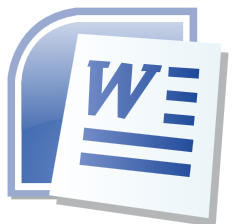   Microsoft Word  Microsoft Word  Microsoft Word  Microsoft Word   Microsoft Excel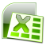    Microsoft Excel   Microsoft Excel   Microsoft Excel   Microsoft Excel   Microsoft PowerPoint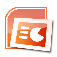    Microsoft PowerPoint   Microsoft PowerPoint   Microsoft PowerPoint   Microsoft PowerPoint   Microsoft Outlook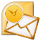    Microsoft Outlook   Microsoft Outlook   Microsoft Outlook   Microsoft Outlook    Microsoft Publisher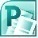     Microsoft Publisher    Microsoft Publisher    Microsoft Publisher    Microsoft PublisherOtro:Otro:Otro:Otro:Otro:IDIOMASIDIOMASIDIOMASIDIOMASIDIOMASIDIOMASIDIOMASIDIOMASIDIOMASIDIOMASIDIOMASIDIOMASIDIOMASIDIOMASIDIOMASIDIOMASIDIOMASIDIOMASIDIOMASIDIOMASIDIOMASIdiomaIdiomaIdiomaIdiomaIdiomaLeerLeerLeerLeerLeerLeerLeerEscribirEscribirEscribirEscribirEscribirHablarHablarHablarHablarEspañolEspañolEspañolEspañolEspañol   Avanzado Intermedio Básico   Avanzado Intermedio Básico   Avanzado Intermedio Básico   Avanzado Intermedio Básico   Avanzado Intermedio Básico   Avanzado Intermedio Básico   Avanzado Intermedio Básico   Avanzado Intermedio Básico   Avanzado Intermedio Básico   Avanzado Intermedio Básico   Avanzado Intermedio Básico   Avanzado Intermedio Básico   Avanzado Intermedio Básico   Avanzado Intermedio Básico   Avanzado Intermedio Básico   Avanzado Intermedio BásicoInglésInglésInglésInglésInglés   Avanzado Intermedio Básico   Avanzado Intermedio Básico   Avanzado Intermedio Básico   Avanzado Intermedio Básico   Avanzado Intermedio Básico   Avanzado Intermedio Básico   Avanzado Intermedio Básico   Avanzado Intermedio Básico   Avanzado Intermedio Básico   Avanzado Intermedio Básico   Avanzado Intermedio Básico   Avanzado Intermedio Básico   Avanzado Intermedio Básico   Avanzado Intermedio Básico   Avanzado Intermedio Básico   Avanzado Intermedio BásicoOtro:Otro:Otro:Otro:Otro:   Avanzado Intermedio Básico   Avanzado Intermedio Básico   Avanzado Intermedio Básico   Avanzado Intermedio Básico   Avanzado Intermedio Básico   Avanzado Intermedio Básico   Avanzado Intermedio Básico   Avanzado Intermedio Básico   Avanzado Intermedio Básico   Avanzado Intermedio Básico   Avanzado Intermedio Básico   Avanzado Intermedio Básico   Avanzado Intermedio Básico   Avanzado Intermedio Básico   Avanzado Intermedio Básico   Avanzado Intermedio Básico9. CONTESTE SI O NO EN LAS SIGUIENTES PREGUNTAS9. CONTESTE SI O NO EN LAS SIGUIENTES PREGUNTAS9. CONTESTE SI O NO EN LAS SIGUIENTES PREGUNTAS9. CONTESTE SI O NO EN LAS SIGUIENTES PREGUNTAS9. CONTESTE SI O NO EN LAS SIGUIENTES PREGUNTAS9. CONTESTE SI O NO EN LAS SIGUIENTES PREGUNTAS9. CONTESTE SI O NO EN LAS SIGUIENTES PREGUNTAS9. CONTESTE SI O NO EN LAS SIGUIENTES PREGUNTAS9. CONTESTE SI O NO EN LAS SIGUIENTES PREGUNTAS9. CONTESTE SI O NO EN LAS SIGUIENTES PREGUNTAS9. CONTESTE SI O NO EN LAS SIGUIENTES PREGUNTAS9. CONTESTE SI O NO EN LAS SIGUIENTES PREGUNTAS9. CONTESTE SI O NO EN LAS SIGUIENTES PREGUNTAS9. CONTESTE SI O NO EN LAS SIGUIENTES PREGUNTAS9. CONTESTE SI O NO EN LAS SIGUIENTES PREGUNTAS9. CONTESTE SI O NO EN LAS SIGUIENTES PREGUNTAS9. CONTESTE SI O NO EN LAS SIGUIENTES PREGUNTAS9. CONTESTE SI O NO EN LAS SIGUIENTES PREGUNTAS9. CONTESTE SI O NO EN LAS SIGUIENTES PREGUNTAS9. CONTESTE SI O NO EN LAS SIGUIENTES PREGUNTAS9. CONTESTE SI O NO EN LAS SIGUIENTES PREGUNTAS¿Ha sido destituido del gobierno?¿Ha sido destituido del gobierno?¿Ha sido destituido del gobierno?¿Ha sido destituido del gobierno?¿Ha sido destituido del gobierno?¿Ha sido destituido del gobierno?¿Ha sido destituido del gobierno?¿Ha sido destituido del gobierno?¿Ha sido destituido del gobierno?¿Ha sido destituido del gobierno?¿Ha sido destituido del gobierno?¿Ha sido destituido del gobierno?¿Ha sido destituido del gobierno?¿Ha sido destituido del gobierno?¿Ha sido destituido del gobierno?¿Ha sido destituido del gobierno?  Sí        No  Sí        No  Sí        No  Sí        No  Sí        No¿Ha sido convicto por delito grave o por cualquier delito que implique depravación moral? ¿Ha sido convicto por delito grave o por cualquier delito que implique depravación moral? ¿Ha sido convicto por delito grave o por cualquier delito que implique depravación moral? ¿Ha sido convicto por delito grave o por cualquier delito que implique depravación moral? ¿Ha sido convicto por delito grave o por cualquier delito que implique depravación moral? ¿Ha sido convicto por delito grave o por cualquier delito que implique depravación moral? ¿Ha sido convicto por delito grave o por cualquier delito que implique depravación moral? ¿Ha sido convicto por delito grave o por cualquier delito que implique depravación moral? ¿Ha sido convicto por delito grave o por cualquier delito que implique depravación moral? ¿Ha sido convicto por delito grave o por cualquier delito que implique depravación moral? ¿Ha sido convicto por delito grave o por cualquier delito que implique depravación moral? ¿Ha sido convicto por delito grave o por cualquier delito que implique depravación moral? ¿Ha sido convicto por delito grave o por cualquier delito que implique depravación moral? ¿Ha sido convicto por delito grave o por cualquier delito que implique depravación moral? ¿Ha sido convicto por delito grave o por cualquier delito que implique depravación moral? ¿Ha sido convicto por delito grave o por cualquier delito que implique depravación moral?   Sí        No  Sí        No  Sí        No  Sí        No  Sí        NoSi su respuesta a alguna de las preguntas anteriores fue sí: ¿Ha sido habilitado para trabajar en el Gobierno por OATRH?  En caso afirmativo, acompañar documentos.Si su respuesta a alguna de las preguntas anteriores fue sí: ¿Ha sido habilitado para trabajar en el Gobierno por OATRH?  En caso afirmativo, acompañar documentos.Si su respuesta a alguna de las preguntas anteriores fue sí: ¿Ha sido habilitado para trabajar en el Gobierno por OATRH?  En caso afirmativo, acompañar documentos.Si su respuesta a alguna de las preguntas anteriores fue sí: ¿Ha sido habilitado para trabajar en el Gobierno por OATRH?  En caso afirmativo, acompañar documentos.Si su respuesta a alguna de las preguntas anteriores fue sí: ¿Ha sido habilitado para trabajar en el Gobierno por OATRH?  En caso afirmativo, acompañar documentos.Si su respuesta a alguna de las preguntas anteriores fue sí: ¿Ha sido habilitado para trabajar en el Gobierno por OATRH?  En caso afirmativo, acompañar documentos.Si su respuesta a alguna de las preguntas anteriores fue sí: ¿Ha sido habilitado para trabajar en el Gobierno por OATRH?  En caso afirmativo, acompañar documentos.Si su respuesta a alguna de las preguntas anteriores fue sí: ¿Ha sido habilitado para trabajar en el Gobierno por OATRH?  En caso afirmativo, acompañar documentos.Si su respuesta a alguna de las preguntas anteriores fue sí: ¿Ha sido habilitado para trabajar en el Gobierno por OATRH?  En caso afirmativo, acompañar documentos.Si su respuesta a alguna de las preguntas anteriores fue sí: ¿Ha sido habilitado para trabajar en el Gobierno por OATRH?  En caso afirmativo, acompañar documentos.Si su respuesta a alguna de las preguntas anteriores fue sí: ¿Ha sido habilitado para trabajar en el Gobierno por OATRH?  En caso afirmativo, acompañar documentos.Si su respuesta a alguna de las preguntas anteriores fue sí: ¿Ha sido habilitado para trabajar en el Gobierno por OATRH?  En caso afirmativo, acompañar documentos.Si su respuesta a alguna de las preguntas anteriores fue sí: ¿Ha sido habilitado para trabajar en el Gobierno por OATRH?  En caso afirmativo, acompañar documentos.Si su respuesta a alguna de las preguntas anteriores fue sí: ¿Ha sido habilitado para trabajar en el Gobierno por OATRH?  En caso afirmativo, acompañar documentos.Si su respuesta a alguna de las preguntas anteriores fue sí: ¿Ha sido habilitado para trabajar en el Gobierno por OATRH?  En caso afirmativo, acompañar documentos.Si su respuesta a alguna de las preguntas anteriores fue sí: ¿Ha sido habilitado para trabajar en el Gobierno por OATRH?  En caso afirmativo, acompañar documentos.  Sí        No  Sí        No  Sí        No  Sí        No  Sí        No¿Está legalmente autorizado para trabajar en Puerto Rico?¿Está legalmente autorizado para trabajar en Puerto Rico?¿Está legalmente autorizado para trabajar en Puerto Rico?¿Está legalmente autorizado para trabajar en Puerto Rico?¿Está legalmente autorizado para trabajar en Puerto Rico?¿Está legalmente autorizado para trabajar en Puerto Rico?¿Está legalmente autorizado para trabajar en Puerto Rico?¿Está legalmente autorizado para trabajar en Puerto Rico?¿Está legalmente autorizado para trabajar en Puerto Rico?¿Está legalmente autorizado para trabajar en Puerto Rico?¿Está legalmente autorizado para trabajar en Puerto Rico?¿Está legalmente autorizado para trabajar en Puerto Rico?¿Está legalmente autorizado para trabajar en Puerto Rico?¿Está legalmente autorizado para trabajar en Puerto Rico?¿Está legalmente autorizado para trabajar en Puerto Rico?¿Está legalmente autorizado para trabajar en Puerto Rico?  Sí        No  Sí        No  Sí        No  Sí        No  Sí        No¿Está legalmente obligado a cumplir con las disposiciones de la Ley Núm. 168-2000, según enmendada, “Ley para el Fortalecimiento del Apoyo Familiar y Sustento de Personas de Edad Avanzada”? ¿Está legalmente obligado a cumplir con las disposiciones de la Ley Núm. 168-2000, según enmendada, “Ley para el Fortalecimiento del Apoyo Familiar y Sustento de Personas de Edad Avanzada”? ¿Está legalmente obligado a cumplir con las disposiciones de la Ley Núm. 168-2000, según enmendada, “Ley para el Fortalecimiento del Apoyo Familiar y Sustento de Personas de Edad Avanzada”? ¿Está legalmente obligado a cumplir con las disposiciones de la Ley Núm. 168-2000, según enmendada, “Ley para el Fortalecimiento del Apoyo Familiar y Sustento de Personas de Edad Avanzada”? ¿Está legalmente obligado a cumplir con las disposiciones de la Ley Núm. 168-2000, según enmendada, “Ley para el Fortalecimiento del Apoyo Familiar y Sustento de Personas de Edad Avanzada”? ¿Está legalmente obligado a cumplir con las disposiciones de la Ley Núm. 168-2000, según enmendada, “Ley para el Fortalecimiento del Apoyo Familiar y Sustento de Personas de Edad Avanzada”? ¿Está legalmente obligado a cumplir con las disposiciones de la Ley Núm. 168-2000, según enmendada, “Ley para el Fortalecimiento del Apoyo Familiar y Sustento de Personas de Edad Avanzada”? ¿Está legalmente obligado a cumplir con las disposiciones de la Ley Núm. 168-2000, según enmendada, “Ley para el Fortalecimiento del Apoyo Familiar y Sustento de Personas de Edad Avanzada”? ¿Está legalmente obligado a cumplir con las disposiciones de la Ley Núm. 168-2000, según enmendada, “Ley para el Fortalecimiento del Apoyo Familiar y Sustento de Personas de Edad Avanzada”? ¿Está legalmente obligado a cumplir con las disposiciones de la Ley Núm. 168-2000, según enmendada, “Ley para el Fortalecimiento del Apoyo Familiar y Sustento de Personas de Edad Avanzada”? ¿Está legalmente obligado a cumplir con las disposiciones de la Ley Núm. 168-2000, según enmendada, “Ley para el Fortalecimiento del Apoyo Familiar y Sustento de Personas de Edad Avanzada”? ¿Está legalmente obligado a cumplir con las disposiciones de la Ley Núm. 168-2000, según enmendada, “Ley para el Fortalecimiento del Apoyo Familiar y Sustento de Personas de Edad Avanzada”? ¿Está legalmente obligado a cumplir con las disposiciones de la Ley Núm. 168-2000, según enmendada, “Ley para el Fortalecimiento del Apoyo Familiar y Sustento de Personas de Edad Avanzada”? ¿Está legalmente obligado a cumplir con las disposiciones de la Ley Núm. 168-2000, según enmendada, “Ley para el Fortalecimiento del Apoyo Familiar y Sustento de Personas de Edad Avanzada”? ¿Está legalmente obligado a cumplir con las disposiciones de la Ley Núm. 168-2000, según enmendada, “Ley para el Fortalecimiento del Apoyo Familiar y Sustento de Personas de Edad Avanzada”? ¿Está legalmente obligado a cumplir con las disposiciones de la Ley Núm. 168-2000, según enmendada, “Ley para el Fortalecimiento del Apoyo Familiar y Sustento de Personas de Edad Avanzada”?   Sí        No  Sí        No  Sí        No  Sí        No  Sí        No¿Tiene algún familiar trabajando en el Departamento de Hacienda? ¿Tiene algún familiar trabajando en el Departamento de Hacienda? ¿Tiene algún familiar trabajando en el Departamento de Hacienda? ¿Tiene algún familiar trabajando en el Departamento de Hacienda? ¿Tiene algún familiar trabajando en el Departamento de Hacienda? ¿Tiene algún familiar trabajando en el Departamento de Hacienda? ¿Tiene algún familiar trabajando en el Departamento de Hacienda? ¿Tiene algún familiar trabajando en el Departamento de Hacienda? ¿Tiene algún familiar trabajando en el Departamento de Hacienda? ¿Tiene algún familiar trabajando en el Departamento de Hacienda? ¿Tiene algún familiar trabajando en el Departamento de Hacienda? ¿Tiene algún familiar trabajando en el Departamento de Hacienda? ¿Tiene algún familiar trabajando en el Departamento de Hacienda? ¿Tiene algún familiar trabajando en el Departamento de Hacienda? ¿Tiene algún familiar trabajando en el Departamento de Hacienda? ¿Tiene algún familiar trabajando en el Departamento de Hacienda?   Sí        No  Sí        No  Sí        No  Sí        No  Sí        NoNombre del Familiar:        Nombre del Familiar:        Nombre del Familiar:        Nombre del Familiar:        Nombre del Familiar:        Nombre del Familiar:        Nombre del Familiar:        División:        División:        División:        División:        División:        División:        División:        División:        División:          Sí        No  Sí        No  Sí        No  Sí        No  Sí        NoLa información aquí suministrada es correcta y sujeta a verificación, por lo que autorizo al Departamento de Hacienda a realizar la investigación que estime necesaria. Cualquier declaración falsa, tergiversada u omisión de información relevante y pertinente, durante el proceso de empleo, puede ser causa suficiente tanto para descalificarme para el mismo, denegar mi solicitud, eliminar mi nombre del Registro de Elegibles como para separarme de él, si ya el empleo se me hubiera concedido. En el Departamento de Hacienda es condición de empleo el someterse a la prueba de detección de sustancias controladas, según dispone la Ley Núm. 78 - 1997, según enmendada, conocida como “Ley para Reglamentar las Pruebas para la Detección de Sustancias Controladas en el Empleo Público”. ________________________________                                             Firma                                                                                                  Fecha d/m/aLa información aquí suministrada es correcta y sujeta a verificación, por lo que autorizo al Departamento de Hacienda a realizar la investigación que estime necesaria. Cualquier declaración falsa, tergiversada u omisión de información relevante y pertinente, durante el proceso de empleo, puede ser causa suficiente tanto para descalificarme para el mismo, denegar mi solicitud, eliminar mi nombre del Registro de Elegibles como para separarme de él, si ya el empleo se me hubiera concedido. En el Departamento de Hacienda es condición de empleo el someterse a la prueba de detección de sustancias controladas, según dispone la Ley Núm. 78 - 1997, según enmendada, conocida como “Ley para Reglamentar las Pruebas para la Detección de Sustancias Controladas en el Empleo Público”. ________________________________                                             Firma                                                                                                  Fecha d/m/aLa información aquí suministrada es correcta y sujeta a verificación, por lo que autorizo al Departamento de Hacienda a realizar la investigación que estime necesaria. Cualquier declaración falsa, tergiversada u omisión de información relevante y pertinente, durante el proceso de empleo, puede ser causa suficiente tanto para descalificarme para el mismo, denegar mi solicitud, eliminar mi nombre del Registro de Elegibles como para separarme de él, si ya el empleo se me hubiera concedido. En el Departamento de Hacienda es condición de empleo el someterse a la prueba de detección de sustancias controladas, según dispone la Ley Núm. 78 - 1997, según enmendada, conocida como “Ley para Reglamentar las Pruebas para la Detección de Sustancias Controladas en el Empleo Público”. ________________________________                                             Firma                                                                                                  Fecha d/m/aLa información aquí suministrada es correcta y sujeta a verificación, por lo que autorizo al Departamento de Hacienda a realizar la investigación que estime necesaria. Cualquier declaración falsa, tergiversada u omisión de información relevante y pertinente, durante el proceso de empleo, puede ser causa suficiente tanto para descalificarme para el mismo, denegar mi solicitud, eliminar mi nombre del Registro de Elegibles como para separarme de él, si ya el empleo se me hubiera concedido. En el Departamento de Hacienda es condición de empleo el someterse a la prueba de detección de sustancias controladas, según dispone la Ley Núm. 78 - 1997, según enmendada, conocida como “Ley para Reglamentar las Pruebas para la Detección de Sustancias Controladas en el Empleo Público”. ________________________________                                             Firma                                                                                                  Fecha d/m/aLa información aquí suministrada es correcta y sujeta a verificación, por lo que autorizo al Departamento de Hacienda a realizar la investigación que estime necesaria. Cualquier declaración falsa, tergiversada u omisión de información relevante y pertinente, durante el proceso de empleo, puede ser causa suficiente tanto para descalificarme para el mismo, denegar mi solicitud, eliminar mi nombre del Registro de Elegibles como para separarme de él, si ya el empleo se me hubiera concedido. En el Departamento de Hacienda es condición de empleo el someterse a la prueba de detección de sustancias controladas, según dispone la Ley Núm. 78 - 1997, según enmendada, conocida como “Ley para Reglamentar las Pruebas para la Detección de Sustancias Controladas en el Empleo Público”. ________________________________                                             Firma                                                                                                  Fecha d/m/aLa información aquí suministrada es correcta y sujeta a verificación, por lo que autorizo al Departamento de Hacienda a realizar la investigación que estime necesaria. Cualquier declaración falsa, tergiversada u omisión de información relevante y pertinente, durante el proceso de empleo, puede ser causa suficiente tanto para descalificarme para el mismo, denegar mi solicitud, eliminar mi nombre del Registro de Elegibles como para separarme de él, si ya el empleo se me hubiera concedido. En el Departamento de Hacienda es condición de empleo el someterse a la prueba de detección de sustancias controladas, según dispone la Ley Núm. 78 - 1997, según enmendada, conocida como “Ley para Reglamentar las Pruebas para la Detección de Sustancias Controladas en el Empleo Público”. ________________________________                                             Firma                                                                                                  Fecha d/m/aLa información aquí suministrada es correcta y sujeta a verificación, por lo que autorizo al Departamento de Hacienda a realizar la investigación que estime necesaria. Cualquier declaración falsa, tergiversada u omisión de información relevante y pertinente, durante el proceso de empleo, puede ser causa suficiente tanto para descalificarme para el mismo, denegar mi solicitud, eliminar mi nombre del Registro de Elegibles como para separarme de él, si ya el empleo se me hubiera concedido. En el Departamento de Hacienda es condición de empleo el someterse a la prueba de detección de sustancias controladas, según dispone la Ley Núm. 78 - 1997, según enmendada, conocida como “Ley para Reglamentar las Pruebas para la Detección de Sustancias Controladas en el Empleo Público”. ________________________________                                             Firma                                                                                                  Fecha d/m/aLa información aquí suministrada es correcta y sujeta a verificación, por lo que autorizo al Departamento de Hacienda a realizar la investigación que estime necesaria. Cualquier declaración falsa, tergiversada u omisión de información relevante y pertinente, durante el proceso de empleo, puede ser causa suficiente tanto para descalificarme para el mismo, denegar mi solicitud, eliminar mi nombre del Registro de Elegibles como para separarme de él, si ya el empleo se me hubiera concedido. En el Departamento de Hacienda es condición de empleo el someterse a la prueba de detección de sustancias controladas, según dispone la Ley Núm. 78 - 1997, según enmendada, conocida como “Ley para Reglamentar las Pruebas para la Detección de Sustancias Controladas en el Empleo Público”. ________________________________                                             Firma                                                                                                  Fecha d/m/aLa información aquí suministrada es correcta y sujeta a verificación, por lo que autorizo al Departamento de Hacienda a realizar la investigación que estime necesaria. Cualquier declaración falsa, tergiversada u omisión de información relevante y pertinente, durante el proceso de empleo, puede ser causa suficiente tanto para descalificarme para el mismo, denegar mi solicitud, eliminar mi nombre del Registro de Elegibles como para separarme de él, si ya el empleo se me hubiera concedido. En el Departamento de Hacienda es condición de empleo el someterse a la prueba de detección de sustancias controladas, según dispone la Ley Núm. 78 - 1997, según enmendada, conocida como “Ley para Reglamentar las Pruebas para la Detección de Sustancias Controladas en el Empleo Público”. ________________________________                                             Firma                                                                                                  Fecha d/m/aLa información aquí suministrada es correcta y sujeta a verificación, por lo que autorizo al Departamento de Hacienda a realizar la investigación que estime necesaria. Cualquier declaración falsa, tergiversada u omisión de información relevante y pertinente, durante el proceso de empleo, puede ser causa suficiente tanto para descalificarme para el mismo, denegar mi solicitud, eliminar mi nombre del Registro de Elegibles como para separarme de él, si ya el empleo se me hubiera concedido. En el Departamento de Hacienda es condición de empleo el someterse a la prueba de detección de sustancias controladas, según dispone la Ley Núm. 78 - 1997, según enmendada, conocida como “Ley para Reglamentar las Pruebas para la Detección de Sustancias Controladas en el Empleo Público”. ________________________________                                             Firma                                                                                                  Fecha d/m/aLa información aquí suministrada es correcta y sujeta a verificación, por lo que autorizo al Departamento de Hacienda a realizar la investigación que estime necesaria. Cualquier declaración falsa, tergiversada u omisión de información relevante y pertinente, durante el proceso de empleo, puede ser causa suficiente tanto para descalificarme para el mismo, denegar mi solicitud, eliminar mi nombre del Registro de Elegibles como para separarme de él, si ya el empleo se me hubiera concedido. En el Departamento de Hacienda es condición de empleo el someterse a la prueba de detección de sustancias controladas, según dispone la Ley Núm. 78 - 1997, según enmendada, conocida como “Ley para Reglamentar las Pruebas para la Detección de Sustancias Controladas en el Empleo Público”. ________________________________                                             Firma                                                                                                  Fecha d/m/aLa información aquí suministrada es correcta y sujeta a verificación, por lo que autorizo al Departamento de Hacienda a realizar la investigación que estime necesaria. Cualquier declaración falsa, tergiversada u omisión de información relevante y pertinente, durante el proceso de empleo, puede ser causa suficiente tanto para descalificarme para el mismo, denegar mi solicitud, eliminar mi nombre del Registro de Elegibles como para separarme de él, si ya el empleo se me hubiera concedido. En el Departamento de Hacienda es condición de empleo el someterse a la prueba de detección de sustancias controladas, según dispone la Ley Núm. 78 - 1997, según enmendada, conocida como “Ley para Reglamentar las Pruebas para la Detección de Sustancias Controladas en el Empleo Público”. ________________________________                                             Firma                                                                                                  Fecha d/m/aLa información aquí suministrada es correcta y sujeta a verificación, por lo que autorizo al Departamento de Hacienda a realizar la investigación que estime necesaria. Cualquier declaración falsa, tergiversada u omisión de información relevante y pertinente, durante el proceso de empleo, puede ser causa suficiente tanto para descalificarme para el mismo, denegar mi solicitud, eliminar mi nombre del Registro de Elegibles como para separarme de él, si ya el empleo se me hubiera concedido. En el Departamento de Hacienda es condición de empleo el someterse a la prueba de detección de sustancias controladas, según dispone la Ley Núm. 78 - 1997, según enmendada, conocida como “Ley para Reglamentar las Pruebas para la Detección de Sustancias Controladas en el Empleo Público”. ________________________________                                             Firma                                                                                                  Fecha d/m/aLa información aquí suministrada es correcta y sujeta a verificación, por lo que autorizo al Departamento de Hacienda a realizar la investigación que estime necesaria. Cualquier declaración falsa, tergiversada u omisión de información relevante y pertinente, durante el proceso de empleo, puede ser causa suficiente tanto para descalificarme para el mismo, denegar mi solicitud, eliminar mi nombre del Registro de Elegibles como para separarme de él, si ya el empleo se me hubiera concedido. En el Departamento de Hacienda es condición de empleo el someterse a la prueba de detección de sustancias controladas, según dispone la Ley Núm. 78 - 1997, según enmendada, conocida como “Ley para Reglamentar las Pruebas para la Detección de Sustancias Controladas en el Empleo Público”. ________________________________                                             Firma                                                                                                  Fecha d/m/aLa información aquí suministrada es correcta y sujeta a verificación, por lo que autorizo al Departamento de Hacienda a realizar la investigación que estime necesaria. Cualquier declaración falsa, tergiversada u omisión de información relevante y pertinente, durante el proceso de empleo, puede ser causa suficiente tanto para descalificarme para el mismo, denegar mi solicitud, eliminar mi nombre del Registro de Elegibles como para separarme de él, si ya el empleo se me hubiera concedido. En el Departamento de Hacienda es condición de empleo el someterse a la prueba de detección de sustancias controladas, según dispone la Ley Núm. 78 - 1997, según enmendada, conocida como “Ley para Reglamentar las Pruebas para la Detección de Sustancias Controladas en el Empleo Público”. ________________________________                                             Firma                                                                                                  Fecha d/m/aLa información aquí suministrada es correcta y sujeta a verificación, por lo que autorizo al Departamento de Hacienda a realizar la investigación que estime necesaria. Cualquier declaración falsa, tergiversada u omisión de información relevante y pertinente, durante el proceso de empleo, puede ser causa suficiente tanto para descalificarme para el mismo, denegar mi solicitud, eliminar mi nombre del Registro de Elegibles como para separarme de él, si ya el empleo se me hubiera concedido. En el Departamento de Hacienda es condición de empleo el someterse a la prueba de detección de sustancias controladas, según dispone la Ley Núm. 78 - 1997, según enmendada, conocida como “Ley para Reglamentar las Pruebas para la Detección de Sustancias Controladas en el Empleo Público”. ________________________________                                             Firma                                                                                                  Fecha d/m/aLa información aquí suministrada es correcta y sujeta a verificación, por lo que autorizo al Departamento de Hacienda a realizar la investigación que estime necesaria. Cualquier declaración falsa, tergiversada u omisión de información relevante y pertinente, durante el proceso de empleo, puede ser causa suficiente tanto para descalificarme para el mismo, denegar mi solicitud, eliminar mi nombre del Registro de Elegibles como para separarme de él, si ya el empleo se me hubiera concedido. En el Departamento de Hacienda es condición de empleo el someterse a la prueba de detección de sustancias controladas, según dispone la Ley Núm. 78 - 1997, según enmendada, conocida como “Ley para Reglamentar las Pruebas para la Detección de Sustancias Controladas en el Empleo Público”. ________________________________                                             Firma                                                                                                  Fecha d/m/aLa información aquí suministrada es correcta y sujeta a verificación, por lo que autorizo al Departamento de Hacienda a realizar la investigación que estime necesaria. Cualquier declaración falsa, tergiversada u omisión de información relevante y pertinente, durante el proceso de empleo, puede ser causa suficiente tanto para descalificarme para el mismo, denegar mi solicitud, eliminar mi nombre del Registro de Elegibles como para separarme de él, si ya el empleo se me hubiera concedido. En el Departamento de Hacienda es condición de empleo el someterse a la prueba de detección de sustancias controladas, según dispone la Ley Núm. 78 - 1997, según enmendada, conocida como “Ley para Reglamentar las Pruebas para la Detección de Sustancias Controladas en el Empleo Público”. ________________________________                                             Firma                                                                                                  Fecha d/m/aLa información aquí suministrada es correcta y sujeta a verificación, por lo que autorizo al Departamento de Hacienda a realizar la investigación que estime necesaria. Cualquier declaración falsa, tergiversada u omisión de información relevante y pertinente, durante el proceso de empleo, puede ser causa suficiente tanto para descalificarme para el mismo, denegar mi solicitud, eliminar mi nombre del Registro de Elegibles como para separarme de él, si ya el empleo se me hubiera concedido. En el Departamento de Hacienda es condición de empleo el someterse a la prueba de detección de sustancias controladas, según dispone la Ley Núm. 78 - 1997, según enmendada, conocida como “Ley para Reglamentar las Pruebas para la Detección de Sustancias Controladas en el Empleo Público”. ________________________________                                             Firma                                                                                                  Fecha d/m/aLa información aquí suministrada es correcta y sujeta a verificación, por lo que autorizo al Departamento de Hacienda a realizar la investigación que estime necesaria. Cualquier declaración falsa, tergiversada u omisión de información relevante y pertinente, durante el proceso de empleo, puede ser causa suficiente tanto para descalificarme para el mismo, denegar mi solicitud, eliminar mi nombre del Registro de Elegibles como para separarme de él, si ya el empleo se me hubiera concedido. En el Departamento de Hacienda es condición de empleo el someterse a la prueba de detección de sustancias controladas, según dispone la Ley Núm. 78 - 1997, según enmendada, conocida como “Ley para Reglamentar las Pruebas para la Detección de Sustancias Controladas en el Empleo Público”. ________________________________                                             Firma                                                                                                  Fecha d/m/aLa información aquí suministrada es correcta y sujeta a verificación, por lo que autorizo al Departamento de Hacienda a realizar la investigación que estime necesaria. Cualquier declaración falsa, tergiversada u omisión de información relevante y pertinente, durante el proceso de empleo, puede ser causa suficiente tanto para descalificarme para el mismo, denegar mi solicitud, eliminar mi nombre del Registro de Elegibles como para separarme de él, si ya el empleo se me hubiera concedido. En el Departamento de Hacienda es condición de empleo el someterse a la prueba de detección de sustancias controladas, según dispone la Ley Núm. 78 - 1997, según enmendada, conocida como “Ley para Reglamentar las Pruebas para la Detección de Sustancias Controladas en el Empleo Público”. ________________________________                                             Firma                                                                                                  Fecha d/m/a